г. _____________ 202___Конкурсное задание разработано экспертным сообществом и утверждено Менеджером компетенции, в котором установлены нижеследующие правила и необходимые требования владения профессиональными навыками для участия в соревнованиях по профессиональному мастерству.Конкурсное задание включает в себя следующие разделы:1. ОСНОВНЫЕ ТРЕБОВАНИЯ КОМПЕТЕНЦИИ………………………………………………………...31.1. ОБЩИЕ СВЕДЕНИЯ О ТРЕБОВАНИЯХ КОМПЕТЕНЦИИ	31.2. ПЕРЕЧЕНЬ ПРОФЕССИОНАЛЬНЫХ ЗАДАЧ СПЕЦИАЛИСТА ПО КОМПЕТЕНЦИИ «ЛЕЧЕБНАЯ ДЕЯТЕЛЬНОСТЬ (ФЕЛЬДШЕР)»	31.3. ТРЕБОВАНИЯ К СХЕМЕ ОЦЕНКИ	201.4. СПЕЦИФИКАЦИЯ ОЦЕНКИ КОМПЕТЕНЦИИ	201.5.2. Структура модулей конкурсного задания (инвариант)	222. СПЕЦИАЛЬНЫЕ ПРАВИЛА КОМПЕТЕНЦИИ	302.1. Особенности проведения Чемпионата	302.1.2. Особые требования к конкурсантам	302.1.3. Особые требования к экспертам	302.6. Личный инструмент конкурсанта	323. Приложения……………………………………………………………………………………………….33ИСПОЛЬЗУЕМЫЕ СОКРАЩЕНИЯТК – требования компетенцииФГОС – федеральный государственный образовательный стандартПС – профессиональный стандартЕКТС – Единый тарифно-квалификационного справочника работ и профессий. СПО – среднее профессиональное образованиеКЗ – конкурсное заданиеМКБ - Международная статистическая классификация болезней и проблем, связанных со здоровьемФАП – фельдшерско-акушерский пунктМЗ РФ – Министерство здравоохранения Российской Федерации АД — артериальное давлениеЧСС – частота сердечных сокращенийЧДД – частота дыханияПЦР – Полимеразная цепная реакцияЭКГ – электрокардиографияОДН – острая дыхательная недостаточность СВО – специальная военная операцияОАК – общий анализ кровиHb – гемоглобин Er – эритроциты  Le – лейкоцитыTr – тромбоциты  СОЭ – скорость оседания эритроцитовSP02 - Уровень насыщения крови кислородомЛФК – лечебно-физкультурный комплекс1. ОСНОВНЫЕ ТРЕБОВАНИЯ КОМПЕТЕНЦИИ1.1. ОБЩИЕ СВЕДЕНИЯ О ТРЕБОВАНИЯХ КОМПЕТЕНЦИИТребования компетенции (ТК) «Лечебная деятельность (Фельдшер)» определяют знания, умения, навыки и трудовые функции, которые лежат в основе наиболее актуальных требований работодателей отрасли. Целью соревнований по компетенции является демонстрация лучших практик и высокого уровня выполнения работы по соответствующей рабочей специальности или профессии. Требования компетенции являются руководством для подготовки конкурентоспособных, высококвалифицированных специалистов / рабочих и участия их в конкурсах профессионального мастерства.В соревнованиях по компетенции проверка знаний, умений, навыков и трудовых функций осуществляется посредством оценки выполнения практической работы. Требования компетенции разделены на четкие разделы с номерами и заголовками, каждому разделу назначен процент относительной важности, сумма которых составляет 100.1.2. ПЕРЕЧЕНЬ ПРОФЕССИОНАЛЬНЫХ ЗАДАЧ СПЕЦИАЛИСТА ПО КОМПЕТЕНЦИИ «ЛЕЧЕБНАЯ ДЕЯТЕЛЬНОСТЬ (ФЕЛЬДШЕР)»Перечень видов профессиональной деятельности, умений и знаний и профессиональных трудовых функций специалиста (из ФГОС/ПС/ЕТКС) и базируется на требованиях современного рынка труда к данному специалистуТаблица №1Перечень профессиональных задач специалиста1.3. ТРЕБОВАНИЯ К СХЕМЕ ОЦЕНКИСумма баллов, присуждаемых по каждому аспекту, должна попадать в диапазон баллов, определенных для каждого раздела компетенции, обозначенных в требованиях и указанных в таблице №2.Таблица №2Матрица пересчета требований компетенции в критерии оценки1.4. СПЕЦИФИКАЦИЯ ОЦЕНКИ КОМПЕТЕНЦИИОценка Конкурсного задания будет основываться на критериях, указанных в таблице №3:Таблица №3Оценка конкурсного задания1.5. КОНКУРСНОЕ ЗАДАНИЕВозрастной ценз: обучающиеся образовательных организаций по программам среднего профессионального образования. Общая продолжительность Конкурсного задания: 9 ч.Количество конкурсных дней: 3 дня.Вне зависимости от количества модулей, КЗ должно включать оценку по каждому из разделов требований компетенции.Оценка знаний участника должна проводиться через практическое выполнение Конкурсного задания. В дополнение могут учитываться требования работодателей для проверки теоретических знаний / оценки квалификации.1.5.1. Разработка/выбор конкурсного задания (ссылка на ЯндексДиск с матрицей, заполненной в Excel)Конкурсное задание состоит из 6 модулей, включает обязательную к выполнению часть (инвариант) – 6 модулей. Общее количество баллов конкурсного задания составляет 100.Обязательная к выполнению часть (инвариант) выполняется всеми регионами без исключения на всех уровнях чемпионатов.Таблица №4Матрица конкурсного заданияИнструкция по заполнению матрицы конкурсного задания (Приложение № 1)1.5.2. Структура модулей конкурсного задания (инвариант)Модуль А.  (Диагностическая деятельность) Время на выполнение модуля – 1,5 часа При выполнении задания модуля участнику следует обратить внимание на назначение и проведение лечения острых и хронических заболеваний (состояний), их обострений.Ситуационная задачаНа прием к фельдшеру поликлиники обратился юноша 19 лет. Со слов пациента 3 недели тому назад заболел ангиной. Лечился дома самостоятельно, в медицинскую организацию не обращался.При расспросе выяснилось, что пациент по совету родственницы в течение 5 дней принимал Бисептол 480мг по 1т х 2 раза в день, Спазмалгон 500мг при головной боли. Улучшение не наступило, в последние 3 дня появились жалобы на боль в поясничной области, отеки на лице, особенно по утрам. Пациент отмечает редкое мочеиспускание (2-3 раза в сутки), изменение цвета мочи (цвета мясных помоев, мутная).	При осмотре: кожные покровы бледные, отмечаются вялость, одутловатость лица, плотные отеки на голенях. АД 150/90 мм рт. ст. В легких дыхание везикулярное, хрипов нет, ЧДД 22 в минуту. Границы сердца при перкуссии расширены влево. Тоны сердца ясные, ритмичные, систолический шум на верхушке, ЧСС 92 уд. в 1 мин. Живот мягкий, безболезненный, печень выступает на 2,5 см из-под края правой реберной дуги, край мягко-эластичной консистенции. Задание:Проведите исследование для уточнения диагноза. Укажите основной клинико-лабораторный синдром.Проведите дифференциальный диагноз заболевания.Сформулируйте предположительный диагноз.Какие осложнения возможны при данном заболевании?Выпишите направления на дополнительные методы обследования.Объясните пациенту особенности диспансерного наблюдения.Модуль Б.  (Лечебная деятельность) Время на выполнение модуля – 1,5 часа При выполнении задания модуля участнику следует обратить внимание на назначение и проведение лечения острых и хронических заболеваний (состояний), их обострений.Ситуационная задачаВы – фельдшер ФАП, находящегося в отдаленном, труднодоступном участке и отсутствием связи. Поступил вызов больному 50 лет с жалобами на озноб, повышение температуры тела до 39°С, одышку инспираторного характера при физической нагрузке, сухой кашель, боль при глубоком дыхании и кашле справа в подлопаточной области, общую слабость, утомляемость, потливость в ночное время.Заболел остро два дня назад после переохлаждения, когда появились вышеуказанные жалобы. Принимал Парацетамол в таблетках с незначительным эффектом.В анамнезе: курит, ранее у врача не наблюдался.Объективно: состояние тяжелое, кожные покровы бледные, влажные. Слизистые оболочки чистые, бледные. Цианоз губ. Периферических отеков нет. Периферические лимфатические узлы не увеличены. Грудная клетка нормостеническая. При глубоком дыхании некоторое отставание в дыхании правой половины грудной клетки. Справа по лопаточной линии отмечается притупление перкуторного звука. ЧДД 23 в минуту. Сатурация 94%. При аускультации справа ниже угла лопатки выслушивается ослабленное везикулярное дыхание, звонкие мелкопузырчатые хрипы. Ритм сердца правильный, соотношение тонов в норме, шумов нет. ЧСС 116 уд. в 1 мин. АД 100/60 мм рт. ст. При поверхностной пальпации живот мягкий, безболезненный. Печень по Курлову - 9×8×7 см, при пальпации нижний край гладкий, безболезненный.  Селезенка не увеличена. Стул оформленный, без примесей. Мочеиспускание свободное, безболезненное.Вес 74кг, рост 176см, окружность талии 100см, температура тела 39°С. ЭКГ  без особенностей (снято в поликлинике накануне).Транспортировка больного в центр района временно недоступна.Задание:Осуществите прием пациента.Проведите субъективное обследование.Проведите физикальное обследование дыхательной системы.Осуществите забор отделяемого из зева и носа для бактериологического исследования.Поставьте предварительный диагноз.Проведите дифференциальную диагностику. Выполните лечебные манипуляции, согласно поставленному диагнозу.Дайте рекомендации для пациента с данным заболеванием.Оформите результаты исследования в медицинской документации.Информируйте пациента о дальнейшем лечении и наблюдении.Информируйте пациента о применении назначенных лекарственных средств.Модуль В.  (Медицинская реабилитация) Время на выполнение модуля – 1,5 часаПри выполнении задания модуля участнику следует обратить внимание на проведение мероприятий по медицинской реабилитации, в том числе при реализации индивидуальных программ реабилитации или абилитации инвалидов.Ситуационная задачаПациент, участник СВО, 29 лет, получил ранение в ходе боевых действий.  Был доставлен в хирургическое отделение Городской больницы №2 с диагнозом: огнестрельное дробовое слепое проникающее ранение живота с повреждением печени, восходящей и поперечной ободочной кишки. Внутрибрюшное кровотечение. Распространенный каловый перитонит. Травматический шок II степени.По экстренным показаниям пациенту под общим эндотрахеальным наркозом проведена операция: «Лапаротомия. Ревизия брюшной полости. Ушивание ран восходящей, поперечно-ободочной кишки, печени, дренирование брюшной полости».Проведено комплексное медикаментозное лечение: инфузионная, антибактериальная терапия, антикоагулянтная терапия, адекватное обезболивание.По данным выписного эпикриза послеоперационный период протекал без осложнений. Рана зажила первичным натяжением. В ОАК: Hb - 91 г/л; Er - 3,47х10¹²; Le - 12,1х10⁰⁹; Tr - 242х10⁰⁹; Гематокрит – 25%; СОЭ 17 мм/ч.Пациент, выписан в удовлетворительном состоянии.Рекомендовано: амбулаторное наблюдение на ФАП по месту жительства после выписки из стационара.Объективно: состояние удовлетворительное, сознание ясное. Положение активное, телосложение нормостеническое. Кожные покровы и видимые слизистые бледно-розовой окраски, умеренной влажности. Лимфатические узлы не увеличены. В легких дыхание везикулярное, хрипов нет. ЧДД 20 в минуту, SP02 96%. Тоны сердца ясные, ритмичные. АД 110/60 мм рт. ст, ЧСС 82 уд. в 1 мин. Живот не вздут, мягкий, умеренно болезненный в области послеоперационной раны. Физиологические отправления, диурез в норме. Задание:Организуйте прием пациента.Проведите необходимое обследование пациента.Окажите пациенту необходимую медицинскую помощь.Дайте пациенту рекомендации по уходу за послеоперационной раной, по профилактике осложнений.Дайте рекомендации по питанию.Дайте рекомендации по физическим нагрузкам и физической активности.Проинформируйте пациента о других возможных методах реабилитации (физиотерапия, массаж, ЛФК.).Составьте комплекс упражнений лечебной и дыхательной гимнастики, подходящий пациенту, проведите обучение.Выявите наличие признаков посттравматического стрессового расстройства (ПТСР).Проинформируйте о возможных видах психологической помощи.Дайте рекомендации по образу жизни пациенту.Дайте рекомендации по санаторно-курортному лечению.Составьте памятку для пациента.Оформите необходимую документацию.Модуль Г.  (Профилактическая деятельность) Время на выполнение модуля – 1,5 часа При выполнении задания модуля участнику следует обратить внимание на проведение мероприятий по диспансеризации граждан, перенесших  Covid-19.Ситуационная задачаНа диспансерный прием к фельдшеру отделения профилактики пришел пациент, 60 лет, перенесший Covid-19 (Диагноз: U07.1Коронавирусная инфекция CОVID-19).Из анамнеза заболевания известно, что переболел коронавирусной инфекцией, средней степени тяжести 2 месяца тому назад. Длительное время находился на искусственной вентиляции легких.После выписки из стационара беспокоили жалобы на кашель, одышку, быструю утомляемость, потливость, нарушение сна, чувство тревоги, на рентгенограмме отмечались патологические изменения в легких в виде матового стекла.В настоящее время кашель, одышка, утомляемость, чувство тревоги сохраняются.Объективно: состояние удовлетворительное, сознание ясное. Положение активное, телосложение нормостеническое. Кожные покровы и видимые слизистые физиологической окраски, умеренной влажности.  Лимфатические узлы не увеличены. В легких дыхание жестковато в нижних отделах, хрипов нет. ЧДД 20 в минуту SP02 95%. Тоны сердца ясные, ритмичные. АД 160/95 мм рт. ст, ЧСС 76 уд. в 1 мин. Живот мягкий, безболезненный. При обследовании органов брюшной полости отклонений не выявлено. Физиологические отправления в норме.Вес 95 кг, рост 176 см.Задание:Проведите 1 этап диспансеризацииОсуществите углубленную диспансеризацию пациента после перенесенного COVID -19.Проведите краткое профилактическое консультирование по выявленным нарушениям здоровьяЗаполните медицинскую документацию.Модуль Д. (Оказание медицинской помощи в экстренной форме) Время на выполнение модуля – 1,5 часаПри выполнении задания модуля участнику следует обратить внимание на оказание медицинской помощи в экстренной форме при состояниях, представляющих угрозу жизни, контроль эффективности и безопасности.Ситуационная задачаВы – фельдшер ФАП, находящегося в приграничном районе. Доставлен мужчина с травмами, обнаруженный в лесу. Прохожим оказана первая помощь пострадавшему (на пораженную конечность наложена шина подручным материалом, перевязана голова).Жалобы на боль ссадину в области лба, острую боль в области правой голени, усиливающуюся при изменении положения, прикосновении,  надавливании. Встать на ногу не может, стопа неестественно вывернута наружу. Кожные покровы не нарушены. Со слов пострадавшего повредил правую ногу, ударился головой о камень, пытаясь перепрыгнуть ров и скрыться в лесу, после столкновения с неизвестной машиной по дороге домой.Объективно: в области лба обнаружена ссадина. В области правой голени отмечается отек мягких тканей, гематома, деформация поврежденной конечности, изменение ее формы, наличие патологической подвижности.Задание:Проведите оценку степени тяжести пострадавшего.Поставьте предварительный диагноз.Проведите дифференциальную диагностику.Окажите экстренную помощь пострадавшему.Заполните медицинскую документацию.Модуль Е. (Оказание скорой медицинской помощи в экстренной и неотложной формах вне медицинской организации) Время на выполнение модуля – 1,5 часаПри выполнении задания модуля участнику следует обратить внимание на оказание медицинской помощи в экстренной и неотложной формах вне медицинской организации.Ситуационная задачаВы – фельдшер скорой медицинской помощи, приехали на вызов к больному Петрову Ивану Михайловичу, 40 лет. Жалобы на высокую температуру 39,5°С, головную боль. Болен второй день, от приема жаропонижающих таблеток эффекта не было. Аллергологический анамнез: в детстве, со слов мамы, отмечал крапивницу после приема рыбы, апельсина. 3 года назад появлялась зудящая сыпь на коже лица, кистей рук, отек и зуд век. Причина неизвестна. После приема супрастина симптомы уменьшались.Фельдшер провел обследование пациента (измерил температуру, АД, провел пульсоксиметрию, осмотрел слизистую зева). Для снижения температуры фельдшер ввел литическую смесь: раствор анальгина 50 % - 2 мл, раствор димедрола 1% - 1мл, раствор папаверина 2% - 2 мл внутримышечно.После введения жаропонижающего препарата через 5 минут пациент почувствовал шум в ушах, тошноту, слабость. Появился надсадный кашель со свистом в груди, зуд, жжение кожи всего тела. При повторном осмотре состояние тяжелое. Кожа лица бледная, отмечается отек губ, век; руки и ноги холодные; кожа влажная. Пульс слабого наполнения, 120 ударов в минуту. АД 70/50 мм рт. ст. Тоны сердца глухие. Живот мягкий, печень не увеличена. Во время осмотра больной потерял сознание, исчезли пульс на сонной артерии, дыхание.Задание:Проведите осмотр пациента.Поставьте предварительный диагноз.Поставьте внутримышечную инъекцию жаропонижающего препарата.Окажите неотложную медицинскую помощь.Продемонстрируйте навык командной работы, вовлекая родственника больного во время проведения медикаментозной терапии.2. СПЕЦИАЛЬНЫЕ ПРАВИЛА КОМПЕТЕНЦИИ2.1. Особенности проведения Чемпионата 2.1.1. Привлечение статистов Привлечение статистов для выполнения роли пациента является обязательным условием в рамках реализации конкурсного задания. Легенда статистов является закрытой (секретной) частью задания и используется только организаторами чемпионата для подготовки.2.1.2. Особые требования к конкурсантамДля допуска к участию в Чемпионате конкурсант должен предоставить справку, подтверждающую обучение в образовательном учреждении на момент проведения чемпионата. Требования к внешнему виду: конкурсант должен быть одет в медицинский костюм (халат), шапочку, медицинскую обувь (с фиксирующим задником, нескользящей подошвой, из материала, устойчивого к обработке дезинфицирующими средствами).2.1.3. Особые требования к экспертамЭксперт должен иметь высшее (квалификация – врач) или среднее профессиональное (квалификация – фельдшер) медицинское образование, подтвержденное дипломом об образовании.  Требования к внешнему виду: эксперт должен быть одет в медицинский халат белого цвета.2.2. Назначение главного эксперта2.2.1. Назначение на должность главного эксперта Отборочного этапа (ОЭ) осуществляется только по согласованию с Менеджером компетенции. Главный эксперт напрямую взаимодействует с менеджером компетенции, техническим администратором площадки и представителями Дирекции этапа Чемпионата по вопросам подготовки и организации соревнования по компетенции. 2.2.2. Главный эксперт должен соответствовать требованиям: наличие официальной и признанной квалификации; производственный и практический опыт в представляемой области; знание нормативных документов чемпионата;отсутствие нарушений кодекса этики, взысканий по организации и проведению чемпионатов профессионального мастерства прошлых лет.2.3. Разработка конкурсного задания2.3.1. Разработка Конкурсного задания Отборочного этапа Чемпионата проводится Главным экспертом совместно с Менеджером компетенции и партнерами производства.2.3.2. Назначение и согласование Индустриальных экспертов, Руководителей группы оценки проводится ТОЛЬКО Менеджером компетенции.2.4. Хранение конкурсной документацииКонкурсная документация подлежит хранению в течении 1 года (до следующего чемпионата) в РКЦ региона, проводящего Отборочный этап Чемпионата.2.5. Комната Главного экспертаКомната Главного эксперта - помещение, в которое ЗАПРЕЩЕН допуск иным лицам!!!В исключительных случаях разрешается допуск:Руководителю группы оценки (по рабочим моментам ОЭ); Техническому эксперту (в случае непредвиденной ситуации или по приглашению главного эксперта);Эксперту-наставнику при подписании оценочной ведомости представляемого конкурсанта; Экспертам группы оценки при обсуждении критерий оценивания конкурсанта с экспертом-наставником (решение спорных вопросов оценивания);Инженеру-программисту (в случае неисправности компьютерной оргтехники, отсутствия интернет сообщения и др. по приглашению главного эксперта);Медицинскому работнику (в случае непредвиденной ситуации или по приглашению главного эксперта).2.6. Личный инструмент конкурсантаНулевой - нельзя ничего привозить.2.7. Материалы, оборудование и инструменты, запрещенные на площадке:Книги, содержащие справочную информацию по сфере компетенции; Электронные устройства (мобильные телефоны, ipod, наушники, умные часы и т.д.); Bluetooth-устройства; Иные видео, фото и звуковые материалы, не предоставленные в качестве задания; Программное обеспечение, не указанное в инфраструктурном листе; Иное оборудование, не указанное в инфраструктурном листе;Украшения, в том числе: цепочки, браслеты.		Эксперт имеет право запретить использование любых предметов, которые будут сочтены не относящимися к выполнению задания, потенциально опасными для статистов и участников или же могущими дать участнику несправедливое преимущество.3. ПриложенияПриложение № 1. Инструкция по заполнению матрицы конкурсного заданияПриложение № 2. Матрица конкурсного заданияПриложение № 3. Критерии оценкиПриложение № 4. Инфраструктурный листПриложение № 5. Инструкция по охране труда и технике безопасности по компетенции «Лечебная деятельность (Фельдшер)»Приложение № 6. План застройкиПриложение № 7МЕДИЦИНСКАЯ КАРТАПАЦИЕНТА, ПОЛУЧАЮЩЕГО МЕДИЦИНСКУЮ ПОМОЩЬВ АМБУЛАТОРНЫХ УСЛОВИЯХ N _____1. Дата заполнения медицинской карты: число ___ месяц _____ год _____2. Фамилия, имя, отчество _________________________________________________3. Пол: муж. - 1, жен. - 2    4. Дата рождения: число ___ месяц ___ год ___5. Место регистрации: субъект Российской Федерации ________________________район _____________ город ________________ населенный пункт _______________улица _______________ дом _________ квартира ________ тел. ________________6. Местность: городская - 1, сельская - 2.7. Полис ОМС: серия __________ N ______________ 8. СНИЛС __________________9. Наименование страховой медицинской организации _________________________10. Код категории льготы ____ 11. Документ ________: серия ____ N _________12. Заболевания, по поводу которых осуществляется диспансерное наблюдение:стр. 2 ф. N 025/у13. Семейное положение: состоит в зарегистрированном браке - 1, не  состоитв браке - 2, неизвестно - 3.14. Образование: профессиональное: высшее - 1, среднее - 2; общее:  среднее- 3, основное - 4, начальное - 5; неизвестно - 6.15. Занятость: работает - 1, проходит военную службу и приравненную  к  нейслужбу - 2; пенсионер(ка) - 3, студент(ка) - 4, не работает - 5, прочие - 6.16. Инвалидность (первичная, повторная, группа, дата) _____________________17. Место работы, должность _______________________________________________18. Изменение места работы ________________________________________________19. Изменение места регистрации ___________________________________________20. Лист записи заключительных (уточненных) диагнозов:_______________________________________________________________________________________________________________________________________________________________________________________________________________________________________21. Группа крови ____ 22. Rh-фактор ____ 23. Аллергические реакции __________________стр. 3 ф. N 025/у 24. Записи врачей-специалистов:Дата осмотра _________ на приеме, на дому, в фельдшерско-акушерском пункте, прочее.Врач (специальность) ___________Жалобы пациента ___________________________________________________________Анамнез заболевания, жизни ________________________________________________Объективные данные ________________________________________________________Диагноз основного заболевания: _______________________ код по МКБ-10 ______Осложнения: ______________________________________________________________Сопутствующие заболевания ____________________________ код по МКБ-10 ____________________________________________________________ код по МКБ-10 ______Внешняя причина при травмах (отравлениях) _______________________________________________________________________________________ код по МКБ-10 ______Группа здоровья ________     Диспансерное наблюдение ______________________    стр. 4 ф. N 025/у 25. Медицинское наблюдение в динамике:   стр. 7 ф. N 025/у26. Этапный эпикризДата _________ Временная нетрудоспособность с _______ (____ дней).Жалобы и динамика состояния ________________________________________________________________________________________________________________________________________________________________________________________________________________________________________________________________________________Проведенное обследование и лечение _________________________________________________________________________________________________________________________________________________________________________________________________________________________________________________________________________Диагноз основного заболевания: _______________________ код по МКБ-10 _________________________________________________________________________________Осложнения: __________________________________________________________________________________________________________________________________________Сопутствующие заболевания ____________________________ код по МКБ-10 ____________________________________________________________ код по МКБ-10 ____________________________________________________________ код по МКБ-10 ______Внешняя причина при травмах (отравлениях) _______________________________________________________________________________________ код по МКБ-10 ______Рекомендации ____________________________________________________________________________________________________________________________________________________________________________________________________________________Листок нетрудоспособности _________________________________________________Врач _______________   стр. 8 ф. N 025/у27. Консультация заведующего отделениемДата _________ Временная нетрудоспособность с _______ (____ дней).Жалобы и динамика состояния _____________________________________________________________________________________________________________________________________________________________________________________________________Проведенное обследование и лечение ______________________________________________________________________________________________________________________________________________________________________________________________Диагноз основного заболевания: _______________________ код по МКБ-10 _________________________________________________________________________________Осложнения: __________________________________________________________________________________________________________________________________________Сопутствующие заболевания ____________________________ код по МКБ-10 ____________________________________________________________ код по МКБ-10 ____________________________________________________________ код по МКБ-10 ______Внешняя причина при травмах (отравлениях) _______________________________________________________________________________________ код по МКБ-10 ______Рекомендации по дальнейшему наблюдению, дообследованию и лечению ___________________________________________________________________________________________________________________________________________________________________________________________________________________________________________Листок нетрудоспособности _________________________________________________Зав. отделением _______________ Лечащий врач ______________________________   стр. 9 ф. N 025/у28. Заключение врачебной комиссииДата ____________Жалобы и динамика состояния _____________________________________________________________________________________________________________________________________________________________________________________________________Проведенное обследование и лечение _________________________________________________________________________________________________________________________________________________________________________________________________________________________________________________________________________Диагноз основного заболевания: _______________________ код по МКБ-10 _________________________________________________________________________________Осложнения: __________________________________________________________________________________________________________________________________________Сопутствующие заболевания ____________________________ код по МКБ-10 ____________________________________________________________ код по МКБ-10 ____________________________________________________________ код по МКБ-10 ______Внешняя причина при травмах (отравлениях) _______________________________________________________________________________________ код по МКБ-10 ______Заключение врачебной комиссии: __________________________________________________________________________________________________________________________________________________________________________________________________Рекомендации ____________________________________________________________________________________________________________________________________________________________________________________________________________________ Председатель _____________ Члены комиссии _________________________________  стр. 10 ф. N 025/у29. Диспансерное наблюдениеДата ____________Жалобы и динамика состояния _____________________________________________________________________________________________________________________________________________________________________________________________________Проводимые лечебно-профилактические мероприятия _________________________________________________________________________________________________________________________________________________________________________________Диагноз основного заболевания: _______________________ код по МКБ-10 _________________________________________________________________________________Осложнения: __________________________________________________________________________________________________________________________________________Сопутствующие заболевания ____________________________ код по МКБ-10 ____________________________________________________________ код по МКБ-10 ____________________________________________________________ код по МКБ-10 ______Внешняя причина при травмах (отравлениях) _______________________________________________________________________________________ код по МКБ-10 ______Рекомендации и дата следующего диспансерного осмотра, консультации ______________________________________________________________________________________________________________________________________________________________ Врач _______________        стр. 11 ф. N 025/у30. Сведения о госпитализацияхПриложение № 8СОГЛАСИЕ НА ОБРАБОТКУ ПЕРСОНАЛЬНЫХ ДАННЫХЛечебно-профилактическое учреждение (далее ЛПУ)________________________________Я, нижеподписавшийся (нижеподписавшаяся)____________________________________________________________проживающий (проживающая) по адресу: ________________________________________________________________________________________________________________________________________________________________ паспорт: _______________________________________________________________________                                                       (Серия, номер, дата и место выдачи)_______________________________________________________________________________,________________________________________________,подтверждаю свое согласие на обработку ЛПУ моих персональных данных, включающих: фамилию, имя, отчество, пол, дату рождения, адрес места жительства, контактный телефон(ы), реквизиты полиса ОМС (ДМС), страховой номер индивидуального лицевого счета в Пенсионном Фонде России (СНИЛС), данные о состоянии моего здоровья, заболеваниях, случаях обращения за медицинской помощью и др. в медико- профилактических целях, в целях установления медицинского диагноза и оказания медицинских услуг при условии, что их обработка осуществляется лицом, профессионально занимающимся медицинской деятельностью и обязанным сохранить врачебную тайну. В процессе оказания ЛПУ мне медицинской помощи я предоставляю право медицинским работникам передавать мои персональные данные другим сотрудникам лечебно-профилактического учреждения в интересах моего обследования и лечения.Предоставляю ЛПУ право осуществлять все действия (операции) с моими персональными данными, а также обрабатывать мои персональные данные посредством внесения их в электронную базу данных, включения в списки (реестры) и отчетные формы, предусмотренные документами, регламентирующими представление отчетных данных (документов) по ОМС (договорам ДМС) в Российской Федерации.Срок хранения моих персональных данных соответствует сроку хранения первичных медицинских документов (медицинской карты) и составляет двадцать пять лет.Я разрешаю (не разрешаю) лечащему (дежурному) врачу делать фотографии и видеозаписи, связанные с моим лечебным процессом и использовать их для научных и образовательных целей (результаты исследования могут быть представлены на медицинских конференциях и опубликованы) при условии соблюдения врачебной тайны (сведения личного характера опубликованы не будут).Передача моих персональных данных иным лицам или иное их разглашение может осуществляться только с моего письменного согласия. Настоящее согласие дано _________________________20   г. и действует бессрочно. Я оставляю за собой право отозвать свое согласие посредством составления соответствующего письменного документа, который может быть направлен в адрес ЛПУ по почте заказным письмом с уведомлением о вручении либо вручен лично под расписку представителю ЛПУ. В случае получения моего письменного заявления ЛПУ обязано прекратить обработку моих персональных данных в течение периода времени, необходимого для завершения взаиморасчетов по оплате оказанной мне до этого медицинской помощи.      Пациент: _____________________________________________________________________________________________________________________________________/____________________/.(Ф.И.О., подпись)Если пациент вследствие его физического недостатка, болезни или неграмотности не может собственноручно подписаться, то согласие может подписать другой гражданин, являющийся его доверенным лицом (законным представителем), с обязательным заверением его подписи зав. отделением:Доверенное лицо: _______________________________________________________________________________________________________________________/____________________/.(Ф.И.О., подпись)Реквизиты документа доверенного лица:_______________________________________________________________________________________________________________________________________________________________.(Указать паспортные данные или данные документа, подтверждающего право представлять интересы пациента)Зав. отделением: ________________________________________________________________________________________________________________________/____________________/.(Ф.И.О., подпись)Контактная информация: _____________________________________________________________________________________________________________________________________(Ф.И.О., телефон законного представителя)Лечащий (дежурный) врач:_____________________________________________________________________________________________________________________________________/____________________/.(Ф.И.О., подпись)Дата: ____/___________20___г.                                                        Время: ________час_______мин.Приложение № 9ИНФОРМИРОВАННОЕ ДОБРОВОЛЬНОЕ СОГЛАСИЕ НА АМБУЛАТОРНО-ПОЛИКЛИНИЧЕСКОЕ ОБСЛЕДОВАНИЕ,МЕДИЦИНСКОЕ ВМЕШАТЕЛЬСТВОЯ______________________________________________________________________________               _____________года рождения                                 (фамилия, имя, отчество - полностью)Настоящим полностью подтверждаю, что в соответствии с моей волей, в доступной для меня форме, проинформирован(а) о нижеследующем:- о предварительном диагнозе;- о цели, характере, ходе и объеме планируемого обследования, способах его проведения; - формах, болезненности и длительности, предлагаемых вариантах медицинского вмешательства, о наличии показаний к проведению мне (представляемому), указанных ниже видов и методов обследования;- о возможных побочных осложнениях, обусловленных биологическими особенностями организма, о последствиях и связанных и ними риском, включая, независящие от соблюдения применяемой технологии (т.е. о непреднамеренном причинении вреда здоровью);	Я извещен(извещена) о том, что мне (представляемому) необходимо регулярно принимать назначенные препараты и другие методы лечения, немедленно сообщать врачу о любом ухудшении самочувствия, согласовывать с врачом прием любых, не прописанных лекарств;	Я поставил (поставила) в известность врача обо всех проблемах, связанных со здоровьем, в том числе об аллергических проявлениях или индивидуальной непереносимости лекарственных препаратов, обо всех перенесенных мною(представляемым) и известных мне травмах, операциях, заболеваниях, о принимаемых лекарственных средствах. Сообщил (сообщила) правдивые сведения о наследственности, а также об употребления алкоголя, наркотических и токсических средств.	Получив полные и всесторонние разъяснения, включая исчерпывающие ответы на заданные мною вопросы, и имея достаточно времени на принятие решения о согласии на предложенное мне ( представляемому мною лицу) обследование, подтверждаю, что мне понятны используемые термины, добровольно даю свое согласие на проведение диагностических исследований:1. Различные виды диагностических пункция полостей и органов (стернальная, плевральная, суставная, брюшной полости и т.д.) ________________________________________________________________________________________________________________________________________________________________________________________________________________________________________________2. Лучевые методы диагностики с использованием гадолиний содержащих, рентген-контрастные  вещества и радиофрампрепаратов:____________________________________________________________________________________________________________________________________________________________________________________________________________________________3. Подготовка и проведение эндоскопических исследований (в том числе цистоскопия с катетеризацией мочеточечников) с возможной лечебно- диагностической биопсией:_______________________________________________________________________________________________________________________________________________________4. Операция и пункционная биопсия:________________________________________________________________________________________________________________________________________________________5.Функциональные и ультразвуковые методы исследований с использованием нагрузочных и провокационных проб:________________________________________________________________________________________________________________________________________________________________________________________________________________________________________________6. Ультразвуковые методы исследования. В том числе трансректальные и трансвагинальные исследования:7.Измерение внутриглазного давления, инсталляции капель для проведения исследований органов зрения:Я _______________________согласен (согласна) на осмотр студентами медицинских ВУЗов и ССУЗов исключительно в медицинских, научных или обучающих целей, также для участия на медицинских конференциях и публикациях в медицинских изданиях, но без указания моих персональных данных.“____” ______________2023г.        ___________________________________________________ / _____________________/                                                                     Подпись пациента (законного представителя)                   Расшифровка подписи“____” ______________2023г.                                                        ___________________________/ _____________________/                                                                                                                           Подпись врача                 Расшифровка подписи   Приложение № 10Наименование медицинской организации       Код формы по ОКУД __________ ____________________________________                                 Код организации по ОКПО ___________                                                                                                          Медицинская документация Адрес_______________________________                                                                                                          Учетная форма N 030/у                                                                                                          Утверждена приказом Минздрава                                                                                                                               России от 15 декабря 2014 г. N 834нКОНТРОЛЬНАЯ КАРТА7. Заболевание выявлено при: обращении за лечением — 1, профилактическом осмотре — 2.10. Причины прекращения диспансерного наблюдения: выздоровление — 1, выбытие из района обслуживания — 2, смерть — 3.16. Контроль посещений:оборотная сторона ф. № 030/у17. Сведения об изменении диагноза19. Лечебно-профилактические мероприятияПриложение № 11Учетная форма медицинской документации N 131/у "Карта учета профилактического медицинского осмотра (диспансеризации)"Приложение N 1
к приказу Министерства здравоохранения
Российской Федерации
от 10 ноября 2020 г. N 1207нКарта учетапрофилактического медицинского осмотра (диспансеризации)(нужное подчеркнуть)1. Дата начала профилактического медицинского осмотра (диспансеризации) "___"______20__ г.2. Фамилия, имя, отчество (при наличии): __________________________________________________________3. Пол: мужской - 1; женский - 2.4. Дата рождения: "__"__________ 20__ г., полных лет в отчетном году _________5. Местность: городская - 1, сельская - 26. Адрес регистрации по месту жительства или месту пребывания: субъект Российской Федерации _________________район ________________ город _______________ населенный пункт _______________ улица _______________, дом ______________, корпус _______, кв. ___________7. Код категории льготы: ____________________8. Принадлежность к коренным малочисленным народам Севера, Сибири и Дальнего Востока Российской Федерации:да - 1; нет - 29. Занятость: 1 - работает; 2 - не работает; 3 - обучающийся в образовательной организации по очной форме10. Профилактический медицинский осмотр (первый этап диспансеризации) проводится мобильной медицинскойбригадой: да - 1; нет - 211. Результаты исследований и иных медицинских вмешательств, выполненных при проведении профилактического медицинского осмотра (первого этапа диспансеризации):12. Сведения о проведенных приёмах (осмотрах, консультациях), исследованиях и иных медицинских вмешательствах при профилактическом медицинском осмотре (на первом этапе диспансеризации)13. Направлен на второй этап диспансеризации: да - 1, нет - 214. Сведения о проведенных приёмах (осмотрах, консультациях), исследованиях и иных медицинских вмешательствах на втором этапе диспансеризации15. Дата окончания профилактического медицинского осмотра __________________Дата окончания первого этапа диспансеризации _________________Дата окончания второго этапа диспансеризации _________________16. Профилактический медицинский осмотр (диспансеризация) проведен(а): в полном объеме - 1, в неполном объеме - 217. Выявленные при проведении профилактического медицинского осмотра (диспансеризации) факторы риска и другие патологические состояния и заболевания, повышающие вероятность развития хронических неинфекционных заболеваний17.1. Все факторы риска, указанные в строках 03, 04, 07, 08, 09 настоящей таблицы: отсутствуют - 1, присутствуют - 218. Заболевания, выявленные при проведении профилактического медицинского осмотра (диспансеризации), установление диспансерного наблюдения19. Диспансерное наблюдение установлено:19.1. врачом (фельдшером) отделения (кабинета) медицинской профилактики или центра здоровья: да - 1; нет - 2.Если "да", N строки таблицы пункта 18 ________________19.2. врачом-терапевтом: да - 1; нет - 2. Если "да", N строки таблицы пункта 18 _____________19.3. врачом-специалистом: да - 1; нет - 2. Если "да", N строки таблицы пункта 18 ___________19.4. фельдшером фельдшерского здравпункта или фельдшерско-акушерского пункта: да - 1; нет - 2.    Если "да",N строки таблицы пункта 18 __________________________20. Группа  здоровья:  I группа - 1,   II группа - 2,   IIIа  группа - 3,   IIIб группа - 421. Уровень артериального давления ниже 140/90 мм рт. ст. на фоне приема гипотензивных лекарственных препаратов при наличии болезней, характеризующихся повышенным кровяным давлением (коды I10-I15 по МКБ-10): да - 1; нет - 222. Направлен   при  наличии  медицинских   показаний   на   дополнительное   обследование,   не  входящее  в объем диспансеризации,  в том числе  направлен   на  осмотр (консультацию)  врачом-онкологом  при  подозрении на онкологическое заболевание: да - 1; нет - 2Если "да", дата направления "___"___________ 20__ г.23. Направлен для получения специализированной, в том числе высокотехнологичной, едицинской помощи: да - 1; нет - 2Если "да", дата направления "___"___________ 20__ г.24. Направлен на санаторно-курортное лечение: да - 1; нет - 2___________________________________________________________________________________Ф.И.О. и подпись врача (фельдшера) отделения (кабинета) медицинской профилактики (центра здоровья), а  в случае  отсутствия  в  медицинской  организации  отделения  (кабинета) медицинской профилактики - фельдшера, врача-терапевта, являющегося ответственным за организацию и проведение профилактического медицинского осмотра (диспансеризации) на участке 2.------------------------------1Международная статистическая классификация болезней и проблем, связанных со здоровьем, 10-го пересмотра (далее - МКБ - 10).2Абзацы третий и четвертый пункта 12 порядка проведения профилактического медицинского осмотра и диспансеризации определенных групп взрослого населения, утвержденного приказом Министерства здравоохранения Российской Федерации от 13 марта 2019 г. N 124н "Об утверждении порядка проведения профилактического медицинского осмотра и диспансеризации определенных групп взрослого населения" (зарегистрирован Министерством юстиции Российской Федерации 24 апреля 2019 г., регистрационный N 54495), с изменениями, внесенными приказом Министерства здравоохранения Российской Федерации 2 сентября 2019 г. N 716н (зарегистрирован Министерством юстиции Российской Федерации 16 октября 2019 г., регистрационный N 56254).Приложение 12                                                                                                         Медицинская документация  ___________________________________                                   Учетная форма N 114/у                      (наименование медицинской                                               Утверждена Приказом                          организации)                                                             Министерства здравоохранения___________________________________                                    и социального развития                     (адрес, телефон)                                                            Российской Федерации                                                                                                              от 2 декабря 2009 г. N 942 СОПРОВОДИТЕЛЬНЫЙ ЛИСТ И ТАЛОН К НЕМУI. СОПРОВОДИТЕЛЬНЫЙ ЛИСТ № _________станции (отделения) скорой медицинской помощи5. Пол: мужской - 1, женский - 26. Серия и номер документа, удостоверяющего личность (при наличии): _________________________________________________________________________7. Место жительства _______________________________________________________8. Место оказания скорой медицинской помощи: улица, квартира, рабочее место, медицинская организация, общественное место (нужное - подчеркнуть), другое (указать) _________________________________________________________________________________9. Диагноз врача (фельдшера) бригады скорой медицинской помощи; направление поликлиники, другой медицинской организации (нужное подчеркнуть и вписать диагноз): __________________________________________________________________________________________________________________________________________________________________10. Доставлен в _______________________________________________________________(наименование медицинской организации)« . . . » час. « . . . » мин. ________________________________20 . . г.					(число, месяц)по вызову, принятому в « . . . » час. « . . » мин. ________________________________20 . . г.					                                            (число, месяц)11. Врач  (фельдшер)  _________________ ________________________________________(подпись) 				(Ф. И.О.Оборотная сторона сопроводительного листаВ случае необходимости получения дополнительных сведений следует звонить на станцию  (подстанцию, отделение) скорой медицинской помощи.Особенности, связанные с транспортировкой и оказанием скорой медицинской помощи больному: ____________________________________________________________________________________________________________________________________________________________________Прочие замечания:II. ТАЛОНк сопроводительному листу станции (отделения) скорой медицинской помощи № ___________5. Пол: мужской - 1, женский - 26. Серия и номер документа, удостоверяющего личность (при наличии):____________________________________________________________________7. Место жительства __________________________________________________8. Место оказания скорой медицинской помощи: улица, квартира, рабочее место, медицинская организация, общественное место(нужное - подчеркнуть), другое (указать) _________________________________________________________________________________9. Обстоятельства несчастного случая _______________________________________________                                                             (указать)_________________________________________________________________________________« . . . » час. « . . . » мин. ______________________________________________________ 20 . . г.							(число, месяц)10.Оказанная медицинская помощь __________________________________________________________________________________________________________________________________________________________________________________________________________________________________________________________________________________________________________________________________________________________________________________11. Способ транспортировки: на носилках, на руках, пешком (нужное подчеркнуть)12. Доставлен в ___________________________________________________________________(наименование медицинской организации)в « . . . » час. « . . . » мин. ______________________________________ 20 . . г.                                                                   (число, месяц)по вызову, принятому в « . . . » час. « . . . » мин. ___________________ 20 . . г.                                                                                          (число, месяц)13. Врач (фельдшер) _________________  ________________________________________		(подпись) 				(Ф.И.О.)Оборотная сторона Талона14. Диагноз врача (фельдшера) скорой медицинской помощи, отделения (пункта) неотложной помощи, поликлиники   ______________________________________________ ______________________________________________________________________________                                                        (нужное подчеркнуть и вписать диагноз) ______________________________________________________________________________15. Диагноз врача приемного отделения _______________________________________________________________________________________________________________________________________________________________________________________________________16. Заключительный клиническийдиагноз (патологоанатомическое заключение) _________ ________________________________________________________________________________________________________________________________________________________________________________________________________________________________________________________________________________________________________________________17. Операция « . . . » час.  «________»________________________________________ 20 . . г.				(число, месяц)Наименование операции ______________________________________________________________________________18. Провел в стационаре ___________________ дней _____________________ час.19. Оказана помощь амбулаторно20. Больной выписан: 1 - здоровым, 2 - с улучшением, 3- без улучшения, 4 - с ухудшением, 5 – умер (нужное - подчеркнуть)21. Дата выписки больного из стационара  «_______» ____________________ 20 .. . г.22. Замечания медицинской организации к работе бригады скорой медицинской помощи: ________________________________________________________________________________________________________________________________________________________________________________________________________________________________________________________________________________________________________________________Заведующий отделением (врач отделения) _________    ___________________________      (подпись) 			(Ф.И.О.)Приложение 13Министерство здравоохранения и социальногоразвития Российской Федерации__________________________________________  (наименование медицинского учреждения)                       Медицинская документация__________________________________________               Форма N 057/у-04__________________________________________________               утверждена приказом Минздравсоцразвития России__________________________________________               от 22.11.2004 г. N 255                (адрес)          /--------------------------------------\Код ОГРН  |  |  |  |  |  |  |  |  |  |  |  |  |  |          \--------------------------------------/Направлениена госпитализацию, обследование, консультацию(нужное подчеркнуть)________________________________________________________________________________(наименование медицинского учреждения, куда направлен пациент)                               /-----------------------------------------------\1. Номер страхового полиса ОМС | | | | | | | | | | | | | | | | | | | | | | | | |                               \-----------------------------------------------/                         /--------\2. Код льготы  |  |  |  |                        \--------/ 3. Фамилия, имя, отчество _________________________________________________________________________4. Дата рождения___________________5. Адрес постоянного места жительства _____________________________________________________________6. Место работы, должность                           /-----------------------------------------------------------------------7. Код диагноза по МКБ     |  |  |  |  |  |                           \--------------/8. Обоснование направления ________________________________________________________________________________________________________________________________________________________________________________________________________________________________________________Должность медицинского работника, направившего больного______________________________________________________________________________________________________Ф.И.О.                                     подписьЗаведующий отделением _________________________________                      Ф.И.О.                    подпись"____"______________________г.             МППриложение 14Миссисипская шкала ПТСРИмя ______________________Пол ___________ Возраст _____________Семейное положение _____________ Детей ____________________Профессия ____________________________________________________Вес ____________ Рост ____________Ключ (интерпретация):Каждое совпадение с ключом оценивается в один балл:Приложение 15Инструкция для участниковВ начале выполнения модуля конкурсного задания у Вас есть 5 минут для ознакомления с обстановкой. Внимательно прочитайте описание ситуации. Выполняйте задания, которые указаны в описании. Обстановка приближена к реальной, действуйте исходя из этой ситуации. Время на выполнение модулей А, Б, В, Г, Д, Е по 1,5 часа, включая время подготовки 5 минут. Общаетесь со статистом по вопросам конкурсного задания. Проводите объективный осмотр, диагностические методы исследования, назначаете лечение, рекомендации согласно заданиям модуля. Инвазивные манипуляции, реанимационные мероприятия проводятся на манекенах симуляторах, фантомах.По окончании выполнения модуля участник приводит в порядок рабочее место.Инструкция для статистовКо всем конкурсантам проявляете одинаково независимое отношение. Ждете представления конкурсанта, затем отвечаете на вопросы, поясняете.На заданные вопросы отвечаете односложно да /нет или в рамках легенды.На вопросы по объективному статусу отвечаете в рамках данных тестового проекта.Даете возможность говорить конкурсанту.Четко следуете всем инструкциям.Вы не умеете пользоваться тонометром, не контролируете АД.Отвечаете на вопросы участника так, как вы поняли.Вы не имеете представление о режиме дня, ограничении физической нагрузки, диетическом питании.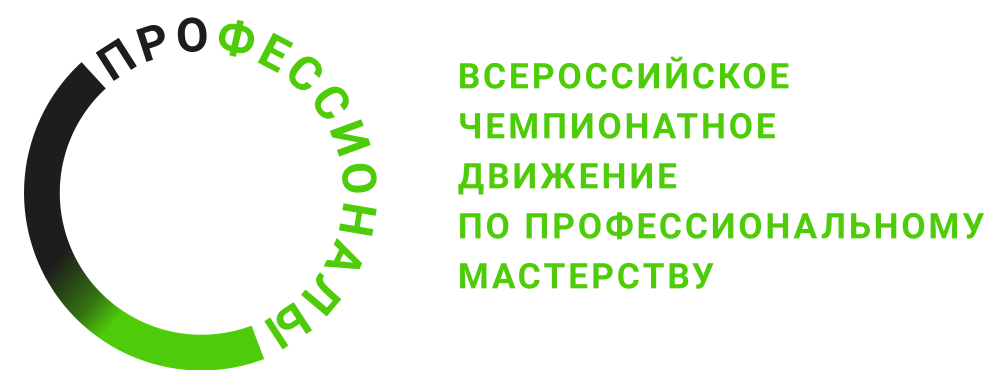 № п/пРазделВажность в %1Проведение обследования пациентов с целью диагностики неосложненных острых заболеваний и (или) состояний, хронических заболеваний и их обострений, травм, отравлений151Специалист должен знать и понимать:Клиническое значение и методика сбора жалоб и анамнеза у пациентов или их законных представителей.Правила и цели проведения амбулаторного приема и активного посещения пациентов на дому.Клиническое значение методики проведения медицинских осмотров и обследований пациентов.Клинические признаки и методы диагностики заболеваний и (или) состояний у детей и взрослых, протекающих без явных признаков угрозы жизни и не требующих оказания медицинской помощи в неотложной форме.Международная статистическая классификация болезней и проблем, связанных со здоровьем.Клинические признаки состояний, требующих оказания медицинской помощи в неотложной форме.Клиническое значение основных методов лабораторных и инструментальных исследований для оценки состояния здоровья, медицинские показания к проведению исследований, правила интерпретации их результатов.Закономерности функционирования здорового организма человека с учетом возрастных особенностей и механизмы обеспечения здоровья с позиции теории функциональных систем; особенности регуляции функциональных систем организма человека при патологических процессах.Этиология, патогенез, клиническая картина, дифференциальная диагностика, особенности течения, осложнения и исходы наиболее распространенных острых и хронических заболеваний и (или) состояний.Признаки физиологически нормально протекающей беременности.Принципы, цели и объем динамического наблюдения пациентов с высоким риском развития или наличием заболеваний с учетом возрастных особенностей.Медицинские показания к оказанию первичной медико-санитарной помощи в амбулаторных условиях или в условиях дневного стационара.Медицинские показания и порядок направления пациента на консультации к участковому врачу-терапевту, врачу общей практики (семейному врачу), участковому врачу-педиатру и врачам-специалистам.Медицинские показания к оказанию специализированной медицинской помощи в стационарных условиях.Медицинские показания для оказания скорой, в том числе скорой специализированной, медицинской помощи.Перечень показаний для оказания паллиативной медицинской помощи, в том числе детям.Методы выявления курящих и лиц, избыточно потребляющих алкоголь, а также лиц, потребляющих наркотические средства и психотропные вещества без назначения врача.1Специалист должен уметь:Осуществлять сбор жалоб, анамнеза жизни и заболевания у пациентов (их законных представителей).Интерпретировать и анализировать информацию, полученную от пациентов (их законных представителей).Оценивать анатомо-функциональное состояние органов и систем организма пациента с учетом возрастных особенностей.Проводить физикальное обследование пациента, включая: осмотр, пальпацию, перкуссию, аускультацию.Оценивать состояние пациента.Оценивать анатомо-функциональное состояние органов и систем организма пациента с учетом возрастных особенностей и заболевания, проводить: общий визуальный осмотр пациента, осмотр полости рта, осмотр верхних дыхательных путей с использованием дополнительных источников света, шпателя и зеркал, измерение роста, измерение массы тела, измерение основных анатомических окружностей, измерение окружности головы, измерение окружности грудной клетки, измерение толщины кожной складки (пликометрия).Проводить осмотр беременных женщин и направлять на пренатальный скрининг в случае физиологически протекающей беременности для формирования групп риска по хромосомным нарушениям и врожденным аномалиям (порокам развития) у плода.Интерпретировать и анализировать результаты физикального обследования с учетом возрастных особенностей и заболевания: термометрию общую, измерение частоты дыхания, измерение частоты сердцебиения, исследование пульса, исследование пульса методом мониторирования, измерение артериального давления на периферических артериях, суточное мониторирование артериального давления, регистрацию электрокардиограммы, прикроватное мониторирование жизненных функций и параметров, оценку поведения пациента с психическими расстройствами.Проводить диагностику неосложненных острых заболеваний и (или) состояний, хронических заболеваний и их обострений, травм, отравлений у взрослых и детей.Обосновывать и планировать объем инструментальных и лабораторных исследований с учетом возрастных особенностей и наличия заболеваний.Интерпретировать и анализировать результаты инструментальных и лабораторных обследований с учетом возрастных особенностей и наличия заболеваний.Обосновывать необходимость направления пациентов к участковому врачу-терапевту, врачу общей практики (семейному врачу), участковому врачу-педиатру и врачам-специалистам с учетом возрастных особенностей и наличия заболеваний.Выявлять пациентов с повышенным риском развития злокачественных новообразований, с признаками предраковых заболеваний и злокачественных новообразований и направлять пациентов с подозрением на злокачественную опухоль и с предраковыми заболеваниями в первичный онкологический кабинет медицинской организации в соответствии с порядком оказания медицинской помощи населению по профилю "онкология".Проводить работу по организации диспансерного наблюдения за пациентами с хроническими заболеваниями, в том числе с предраковыми заболеваниями, с целью коррекции проводимого лечения и плана диспансерного наблюдения.Осуществлять диспансерное наблюдение за лицами, отнесенными по результатам профилактического медицинского осмотра и диспансеризации ко II группе здоровья, имеющими высокий или очень высокий суммарный сердечно-сосудистый риск.Определять медицинские показания для оказания медицинской помощи с учетом возрастных особенностей.Выявлять клинические признаки состояний, требующих оказания медицинской помощи в неотложной форме.Выявлять курящих лиц и лиц, избыточно потребляющих алкоголь, а также потребляющих наркотические средства и психотропные вещества без назначения врача.2Назначение и проведение лечения неосложненных заболеваний и (или) состояний, хронических заболеваний и их обострений, травм, отравлений у взрослых и детей152Специалист должен знать и понимать:Порядки оказания медицинской помощи, клинические рекомендации, стандарты медицинской помощи, технологии выполнения простых медицинских услуг.Порядок назначения, учета и хранения лекарственных препаратов, включая наркотические лекарственные препараты и психотропные лекарственные препараты, медицинских изделий и специальных продуктов лечебного питания.Методы применения лекарственных препаратов, медицинских изделий и лечебного питания при заболеваниях и (или) состояниях у детей и взрослых.Механизм действия лекарственных препаратов, медицинских изделий и лечебного питания, медицинские показания и медицинские противопоказания к назначению лекарственных препаратов; возможные осложнения, побочные действия, нежелательные реакции на введение лекарственных препаратов.Методы немедикаментозного лечения: медицинские показания и медицинские противопоказания; возможные осложнения, побочные действия, нежелательные реакции.Механизмы действия немедикаментозного лечения (физиотерапевтическое лечение, лечебная физкультура, массаж, иглорефлексотерапия, бальнеотерапия, психотерапия).Порядок ведения физиологических родов и их клиническое течение.Технологии выявления и оценки уровня боли у взрослых и детей; правила, виды, методы и средства лечения хронического болевого синдрома; правила оказания симптоматической помощи при тягостных расстройствах.Категории пациентов с неизлечимыми прогрессирующими заболеваниями и (или) состояниями, принципы обследования, диагностики и лечения пациентов с заболеваниями в терминальной стадии развития, медицинские показания для направления пациентов в медицинскую организацию, оказывающую паллиативную медицинскую помощь в стационарных условиях.Положения нормативных правовых актов, регулирующих обращение лекарственных средств и товаров аптечного ассортимента, рецептов, отпуск лекарственных препаратов, включая наркотические лекарственные препараты и психотропные лекарственные препараты, медицинских изделий, а также их хранение.Требования к ведению предметно-количественного учета лекарственных препаратов.Критерии временной нетрудоспособности пациента, порядок экспертизы временной нетрудоспособности, порядок выдачи и продления листков временной нетрудоспособности.Классификация и критерии стойкого нарушения функций организма, обусловленного заболеваниями, последствиями травм или дефектами, порядок направления пациента на медико-социальную экспертизу.Этиология, патогенез, клиническая картина, дифференциальная диагностика, особенности течения, осложнения и исходы заболеваний и (или) состояний.Основы организации и порядок оказания медицинской помощи населению при ликвидации медико-санитарных последствий природных и техногенных чрезвычайных ситуаций, террористических актов.Принципы и организация медицинской сортировки, порядок оказания первичной доврачебной медико-санитарной помощи населению в чрезвычайных ситуациях.Порядок организации медицинской эвакуации в режиме чрезвычайной ситуации.Клинические признаки заболеваний и (или) состояний, представляющих угрозу жизни и здоровью человека.Специалист должен уметь:Разрабатывать план лечения пациентов с хроническими неосложненными заболеваниями и (или) состояниями, их обострениями, травмами, отравлениями.Оформлять рецепт на лекарственные препараты, медицинские изделия и специальные продукты лечебного питания.Применять лекарственные препараты, специальные продукты лечебного питания и медицинские изделия при заболеваниях и (или) состояниях, не сопровождающихся угрозой жизни пациента, с учетом возрастных особенностей, в том числе по назначению врача.Назначать немедикаментозное лечение с учетом диагноза и клинической картины болезни.Оценивать эффективность и безопасность назначенного лечения.Предотвращать или устранять осложнения, побочные действия, нежелательные реакции лекарственных препаратов, специальных продуктов лечебного питания, медицинских изделий и немедикаментозного лечения.Проводить следующие медицинские манипуляции и процедуры: ингаляторное введение лекарственных препаратов и кислорода; ингаляторное введение лекарственных препаратов через небулайзер; установка и замена инсулиновой помпы; пособие при парентеральном введении лекарственных препаратов; пункция и катетеризация периферических вен, в том числе кубитальной; внутривенное введение лекарственных препаратов; непрерывное внутривенное введение лекарственных препаратов; внутрипросветное введение в центральный венозный катетер антисептиков и лекарственных препаратов; уход за сосудистым катетером.Проводить введение лекарственных препаратов: накожно, внутрикожно, подкожно, в очаг поражения кожи; внутримышечно; внутрикостно, используя специальную укладку для внутрикостного доступа, внутрисуставное, околосуставное; интраназально, в наружный слуховой проход; втиранием растворов в волосистую часть головы; с помощью глазных ванночек с растворами лекарственных препаратов; инстилляцией лекарственных препаратов в конъюнктивную полость; интравагинально, ректально, с помощью клизмы.Проводить мониторинг течения заболевания, корректировать план лечения в зависимости от особенностей течения заболевания.Проводить посещение пациента на дому с целью динамического наблюдения за состоянием пациента, течением заболевания, проводить измерение и оценку показателей жизнедеятельности пациента в динамике, интерпретировать полученные данные.Проводить оценку интенсивности тягостных для пациента симптомов, в том числе боли, определять и документировать невербальные признаки боли у пациента, рассчитывать ранговые индексы боли, проводить мониторинг уровня боли в движении и в покое.Осуществлять отпуск и применение лекарственных препаратов, включая наркотические лекарственные препараты и психотропные лекарственные препараты, в случае возложения на фельдшера отдельных функций лечащего врача пациентам, нуждающимся в лечении и обезболивании.Проводить медицинскую сортировку пораженных по степени опасности для окружающих, по тяжести состояния пострадавших и по эвакуационному признаку.Вести учет лекарственных препаратов.Направлять пациентов в медицинскую организацию, оказывающую паллиативную медицинскую помощь в стационарных условиях, при наличии медицинских показаний.Обучать пациентов (их законных представителей) и лиц, осуществляющих уход, навыкам ухода.Определять признаки временной нетрудоспособности и признаки стойкого нарушения функций организма, обусловленные заболеваниями, последствиями травм или дефектами.Оформлять листок временной нетрудоспособности, в том числе в форме электронного документа.Оформлять документы для направления пациента на медико-социальную экспертизу в соответствии с нормативными правовыми актами.Вести физиологические роды.Оказывать медицинскую помощь при внезапных острых заболеваниях и (или) состояниях без явных признаков угрозы жизни пациента и в режиме чрезвычайной ситуации, а также требующих оказания медицинской помощи в неотложной форме, в том числе несовершеннолетним.3Проведение мероприятий по медицинской реабилитации, в том числе при реализации индивидуальных программ реабилитации или абилитации инвалидов153Специалист должен знать и понимать:Порядок организации медицинской реабилитации.Функциональные последствия заболеваний (травм), методы доврачебного функционального обследования пациентов, в том числе инвалидов, с последствиями травм, операций, хронических заболеваний на этапах реабилитации, Международная классификация функционирования (МКФ).Методы определения реабилитационного потенциала пациента и правила формулировки реабилитационного диагноза.Правила составления, оформления и реализации индивидуальных программ реабилитации.Мероприятия по медицинской реабилитации пациента, медицинские показания и противопоказания к их проведению с учетом диагноза, возрастных особенностей в соответствии с действующими порядками оказания медицинской помощи, порядком медицинской реабилитации, клиническими рекомендациями (протоколами лечения) по вопросам оказания медицинской помощи, с учетом стандартов медицинской помощи.Правила оформления и выдачи медицинских документов при направлении пациентов на санаторно-курортное лечение и на медико-социальную экспертизу.Специалист должен уметь:Определять медицинские показания для проведения мероприятий медицинской реабилитации, в том числе при реализации индивидуальной программы реабилитации или абилитации инвалидов, с учетом возрастных особенностей в соответствии с действующим порядком организации медицинской реабилитации.Проводить доврачебное обследование пациентов, в том числе инвалидов, с последствиями травм, операций, хронических заболеваний на этапах реабилитации, проводить оценку функциональных возможностей пациента, определять реабилитационный потенциал с учетом диагноза, возрастных особенностей.Применять методы и средства медицинской реабилитации пациентам по назначению врачей-специалистов в соответствии с индивидуальной программой реабилитации с учетом диагноза, возрастных особенностей и плана реабилитации.Контролировать выполнение и оценивать эффективность и безопасность реабилитационных мероприятий, в том числе, при реализации индивидуальной программы реабилитации или абилитации инвалидов, с учетом диагноза, возрастных особенностей.Направлять пациента на санаторно-курортное лечение по профилю заболевания, самостоятельно и (или) совместно с врачом в соответствии с рекомендациями врачей-специалистов оформлять медицинские документы.4Проведение мероприятий по профилактике инфекционных и неинфекционных заболеваний, укреплению здоровья и пропаганде здорового образа жизни154Специалист должен знать и понимать:Проводить учет населения, прикрепленного к фельдшерскому участку.Проводить профилактические медицинские осмотры населения, в том числе несовершеннолетних.Проводить индивидуальные (групповые) беседы с населением по личной гигиене, гигиене труда и отдыха, по здоровому питанию, по уровню физической активности, отказу от курения табака и пагубного потребления алкоголя, о здоровом образе жизни, мерах профилактики предотвратимых болезней.Проводить предсменный, предрейсовый и послесменный, послерейсовый медицинский осмотр.Проводить динамическое наблюдение новорожденных и беременных женщин.Проводить работу по реализации программ формирования здорового образа жизни, в том числе программ снижения потребления алкоголя и табака, предупреждения и борьбы с немедицинским потреблением наркотических средств и психотропных веществ.Проводить консультации по вопросам планирования семьи.Составлять списки граждан и план проведения профилактического медицинского осмотра и диспансеризации определенных групп взрослого населения и несовершеннолетних с учетом возрастной категории и проводимых обследований.Заполнять медицинскую документацию по результатам диспансеризации (профилактических медицинских осмотров), в том числе в форме электронного документа.Организовывать и проводить диспансерное наблюдение женщин в период физиологически протекающей беременности.Проводить санитарно-просветительную работу на уровне семьи, организованного коллектива о целях и задачах, объеме и порядке прохождения диспансеризации, профилактического медицинского осмотра, в том числе несовершеннолетних в образовательных организациях.Проводить диспансерное наблюдение за лицами с высоким риском развития заболеваний, а также страдающими хроническими инфекционными и неинфекционными заболеваниями и (или) состояниями.Выявлять лиц, имеющих факторы риска развития инфекционных и неинфекционных заболеваний, в том числе курящих лиц и лиц, избыточно потребляющих алкоголь.Проводить опрос (анкетирование), направленный на выявление хронических неинфекционных заболеваний, факторов риска их развития, потребления без назначения врача наркотических средств и психотропных веществ, курения, употребления алкоголя и его суррогатов.Формировать общественное мнение в пользу здорового образа жизни, мотивировать население на здоровый образ жизни или изменение образа жизни, улучшение качества жизни, информировать о программах и способах отказа от вредных привычек.Проводить антропометрию, расчет индекса массы тела, измерение артериального давления, определение уровня общего холестерина в крови и уровня глюкозы в крови экспресс-методом, измерение внутриглазного давления бесконтактным методом, осмотр, включая взятие мазка (соскоба) с поверхности шейки матки (наружного маточного зева) и цервикального канала на цитологическое исследование.Определять факторы риска хронических неинфекционных заболеваний на основании диагностических критериев.Определять относительный сердечно-сосудистый риск среди населения, прикрепленного к фельдшерскому участку.Проводить профилактическое консультирование населения с выявленными хроническими заболеваниями и факторами риска их развития.Выполнять работу по организации и проведению санитарно-противоэпидемических (профилактических) и ограничительных (карантинных) мероприятий при выявлении инфекционных заболеваний.Проводить иммунизацию в соответствии с национальным календарем профилактических прививок и календарем профилактических прививок по эпидемическим показаниям.Проводить осмотр и динамическое наблюдение отдельных групп населения при выявлении или угрозе возникновения эпидемии инфекционного заболевания, больных инфекционным заболеванием, контактных с ними лиц и лиц, подозрительных на инфекционное заболевание, по месту жительства, учебы, работы и реконвалесцентов инфекционных заболеваний, информировать врача кабинета инфекционных заболеваний.Применять меры индивидуальной защиты пациентов и медицинских работников от инфицирования при использовании различных медицинских технологий, соблюдать принцип индивидуальной изоляции, правила асептики и антисептики, проводить комплекс мероприятий по дезинфекции и стерилизации технических средств и инструментов, медицинских изделий.Соблюдать санитарные правила при обращении с медицинскими отходами, проводить экстренные профилактические мероприятия при возникновении аварийных ситуаций с риском инфицирования медицинского персонала.Проводить оценку мер эффективности профилактического медицинского осмотра и диспансеризации на фельдшерском участке в соответствии с критериями эффективности.Специалист должен уметь:Рекомендации по вопросам личной гигиены, контрацепции, здорового образа жизни, профилактики заболеваний.Информационные технологии, организационные формы и методы формирования здорового образа жизни населения, в том числе программы снижения веса, потребления алкоголя и табака, предупреждения и борьбы с немедицинским потреблением наркотических средств и психотропных веществ.Виды медицинских осмотров, правила проведения медицинских осмотров с учетом возрастных особенностей в соответствии с нормативными правовыми актами.Порядок проведения предсменных, предрейсовых и послесменных, послерейсовых медицинских осмотров.Диагностические критерии факторов риска заболеваний и (или) состояний, повышающих вероятность развития хронических неинфекционных заболеваний, с учетом возрастных особенностей.Порядок проведения профилактического медицинского осмотра и диспансеризации определенных групп взрослого населения, роль и функции фельдшера в проведении профилактического медицинского осмотра и диспансеризации населения.Основные критерии эффективности диспансеризации взрослого населения.Порядок проведения диспансерного наблюдения, профилактических, лечебных, реабилитационных и оздоровительных мероприятий с учетом факторов риска развития неинфекционных заболеваний, диагностические критерии факторов риска.Национальный календарь профилактических прививок, календарь профилактических прививок по эпидемическим показаниям.Порядок и правила организации санитарно-противоэпидемических, профилактических мероприятий в целях предупреждения возникновения и распространения инфекционных заболеваний в соответствии с нормативными правовыми актами.Порядок проведения санитарно-противоэпидемических мероприятий в случае возникновения очага инфекции, в том числе карантинных мероприятий при выявлении особо опасных (карантинных) инфекционных заболеваний.Медицинские показания для стационарного наблюдения и лечения по виду инфекционного заболевания и тяжести состояния пациента.Подходы и методы многоуровневой профилактики инфекций, связанных с оказанием медицинской помощи.Санитарно-эпидемиологические требования к организациям, осуществляющим медицинскую деятельность, в том числе к фельдшерско-акушерскому пункту, амбулатории (к размещению, устройству, оборудованию, содержанию, противоэпидемическому режиму, профилактическим и противоэпидемическим мероприятиям, условиям труда).Санитарные правила обращения с медицинскими отходами, комплекс экстренных профилактических мероприятий при возникновении аварийных ситуаций с риском инфицирования медицинских работников.5Оказание медицинской помощи в экстренной форме205Специалист должен знать и понимать:Правила и порядок проведения первичного осмотра пациента (пострадавшего) при оказании медицинской помощи в экстренной форме при состояниях, представляющих угрозу жизни.Методика сбора жалоб и анамнеза жизни и заболевания у пациентов (их законных представителей).Методика физикального исследования пациентов (осмотр, пальпация, перкуссия, аускультация).Клинические признаки внезапного прекращения кровообращения и (или) дыхания.Правила проведения базовой сердечно-легочной реанимации.Порядок применения лекарственных препаратов и медицинских изделий при оказании медицинской помощи в экстренной форме.Правила и порядок проведения мониторинга состояния пациента при оказании медицинской помощи в экстренной форме, порядок передачи пациента бригаде скорой медицинской помощи.Клиническая картина при осложнениях беременности, угрожающая жизни женщины.Специалист должен уметь:Распознавать состояния, представляющие угрозу жизни, включая состояние клинической смерти (остановка жизненно важных функций организма человека (кровообращения и (или) дыхания), состояния при осложнениях беременности, угрожающих жизни женщины, требующие оказания медицинской помощи в экстренной форме.Выполнять мероприятия базовой сердечно-легочной реанимации.Оказывать медицинскую помощь в экстренной форме при состояниях, представляющих угрозу жизни, в том числе клинической смерти (остановка жизненно важных функций организма человека (кровообращения и (или) дыхания), состояниях при осложнениях беременности.Применять лекарственные препараты и медицинские изделия при оказании медицинской помощи в экстренной форме.6Оказание скорой медицинской помощи в экстренной и неотложной формах вне медицинской организации206Специалист должен знать и понимать:Общие вопросы организации медицинской помощи населению.Вопросы организации санитарно-противоэпидемических (профилактических) мероприятий в целях предупреждения возникновения и распространения инфекционных заболеваний.Порядок оказания скорой, в том числе скорой специализированной, медицинской помощи.Стандарты по вопросам оказания скорой медицинской помощи в экстренной и неотложной формах.Клинические рекомендации по вопросам оказания скорой медицинской помощи в экстренной и неотложной формах.Закономерности функционирования здорового организма человека и механизмы обеспечения здоровья с позиции теории функциональных систем; особенности регуляции функциональных систем организма человека при заболеваниях и (или) состояниях, требующих оказания скорой медицинской помощи в экстренной и неотложной формах.Анатомо-функциональное состояние органов и систем организма человека в норме, при заболеваниях и (или) состояниях, требующих оказания скорой медицинской помощи в экстренной и неотложной формах.Методика сбора анамнеза жизни и жалоб у пациентов (их законных представителей) с заболеваниями и (или) состояниями, требующими оказания скорой медицинской помощи в экстренной и неотложной формах.Методика осмотра и обследования пациентов с заболеваниями и (или) состояниями, требующими оказания скорой медицинской помощи в экстренной и неотложной формах.Методы диагностических исследований пациентов с заболеваниями и (или) состояниями, требующими оказания скорой медицинской помощи в экстренной и неотложной формах.Этиология и патогенез, патоморфология, клиническая картина, классификация, дифференциальная диагностика, особенности течения, осложнения и исходы заболеваний и (или) состояний, требующих оказания скорой медицинской помощи в экстренной и неотложной формах.МКБ.Медицинские изделия, применяемые при обследовании пациентов с заболеваниями и (или) состояниями, требующими оказания скорой медицинской помощи в экстренной и неотложной формах вне медицинской организации, принципы обеспечения безопасности диагностических медицинских вмешательств.Симптомы и синдромы осложнений, побочных действий, нежелательных реакций, в том числе серьезных и непредвиденных, возникших в результате диагностических мероприятий у пациентов с заболеваниями и (или) состояниями, требующими оказания скорой медицинской помощи в экстренной и неотложной формах.Специалист должен уметь:Осуществлять сбор жалоб, анамнеза жизни у пациентов (их законных представителей) с заболеваниями и (или) состояниями, требующими оказания скорой медицинской помощи в экстренной и неотложной формах.Интерпретировать и анализировать информацию, полученную от пациентов (их законных представителей) с заболеваниями и (или) состояниями, требующими оказания скорой медицинской помощи в экстренной и неотложной формах.Интерпретировать и анализировать результаты осмотра пациентов с заболеваниями и (или) состояниями, требующими оказания скорой медицинской помощи в экстренной и неотложной формах.Оценивать тяжесть заболевания и (или) состояния пациентов, требующего оказания скорой медицинской помощи в экстренной и неотложной формах.Выявлять у пациентов симптомы и синдромы заболеваний и (или) состояний, требующих оказания скорой медицинской помощи в экстренной и неотложной формах.Обосновывать объем обследования пациентов с заболеваниями и (или) состояниями, требующими оказания скорой медицинской помощи в экстренной и неотложной формах, в соответствии с действующим порядком оказания медицинской помощи, клиническими рекомендациями по вопросам оказания медицинской помощи, с учетом стандартов медицинской помощи.Проводить обследование пациентов с заболеваниями и (или) состояниями, требующими оказания скорой медицинской помощи в экстренной и неотложной формах вне медицинской организации, в соответствии с действующим порядком оказания медицинской помощи, клиническими рекомендациями по вопросам оказания медицинской помощи, с учетом стандартов медицинской помощи.Оценивать анатомо-функциональное состояние органов и систем организма человека в норме, при заболеваниях и (или) состояниях, требующих оказания скорой медицинской помощи в экстренной и неотложной формах."Применять методы осмотра и обследования пациентов с заболеваниями и (или) состояниями, требующими оказания скорой медицинской помощи в экстренной и неотложной формах, с учетом возрастных анатомо-функциональных особенностей в соответствии с действующим порядком оказания медицинской помощи, клиническими рекомендациями по вопросам оказания медицинской помощи, с учетом стандартов медицинской помощи:физикальное обследование пациента;оценку глубины расстройств сознания по шкале Глазго;оценку признаков внутричерепной гипертензии;оценку признаков гипертензионно-дислокационного синдрома;оценку степени дегидратации;регистрацию электрокардиограммы;расшифровку, описание и интерпретацию электрокардиографических данных;измерение артериального давления на периферических артериях;пульсоксиметрию;проведение мониторинга состояния пациента по показателям электрокардиограммы, артериального давления, частоты сердечных сокращений, пульсоксиметрии, температуры с помощью транспортных аппаратов мониторинга жизненно важных функций организма;исследование уровня глюкозы в крови".Интерпретировать и анализировать результаты обследования пациентов с заболеваниями и (или) состояниями, требующими оказания скорой медицинской помощи в экстренной и неотложной формах.Применять при обследовании пациентов медицинские изделия в соответствии с действующим порядком оказания медицинской помощи, клиническими рекомендациями по вопросам оказания медицинской помощи, с учетом стандартов медицинской помощи.Выявлять симптомы и синдромы осложнений, побочных действий, нежелательных реакций, в том числе серьезных и непредвиденных, возникших в результате диагностических мероприятий у пациентов с заболеваниями и (или) состояниями, требующими оказания скорой медицинской помощи в экстренной и неотложной формах.Устанавливать ведущий синдром и предварительный диагноз заболевания и (или) состояния, требующего оказания скорой медицинской помощи в экстренной и неотложной формах, с учетом действующей МКБ.Обеспечивать безопасность диагностических медицинских вмешательств.Критерий/МодульКритерий/МодульКритерий/МодульКритерий/МодульКритерий/МодульКритерий/МодульКритерий/МодульКритерий/МодульИтого баллов за раздел ТРЕБОВАНИЙ КОМПЕТЕНЦИИРазделы ТРЕБОВАНИЙ КОМПЕТЕНЦИИAБВГДЕРазделы ТРЕБОВАНИЙ КОМПЕТЕНЦИИ114,054,62,29,63,31,835,55Разделы ТРЕБОВАНИЙ КОМПЕТЕНЦИИ2-9,90,2-2,0-12,1Разделы ТРЕБОВАНИЙ КОМПЕТЕНЦИИ3-0,57,6---8,1Разделы ТРЕБОВАНИЙ КОМПЕТЕНЦИИ40,95-5,05,42,04,317,65Разделы ТРЕБОВАНИЙ КОМПЕТЕНЦИИ5----12,7-12,7Разделы ТРЕБОВАНИЙ КОМПЕТЕНЦИИ6-----13,913,9Итого баллов за критерий/модульИтого баллов за критерий/модуль151515152020100КритерийКритерийМетодика проверки навыков в критерииАДиагностическая деятельностьНаблюдение за действиями конкурсанта при обследовании пациента. Оценка соответствия выполнения задания алгоритмам. Оценка объема выполняемых диагностических исследований. Оценка заполнения медицинской документации согласно инструкциям.БЛечебная деятельностьОценка правильности выбора лечебных мероприятий и соответствия их выполнения алгоритмам.Оценка заполнения медицинской документации согласно инструкциям.ВМедицинская реабилитацияНаблюдение за действиями конкурсанта при проведении медицинской реабилитации больным. Оценка правильности выбора мероприятий и соответствия их выполнения алгоритмам. Оценка заполнения медицинской документации согласно инструкциям.ГПрофилактическая деятельностьНаблюдение за действиями конкурсанта при проведении диспансерного приема. Оценка соблюдения алгоритма, объема обследования и правильности предоставления пациенту рекомендаций.Оценка заполнения медицинской документации согласно инструкциям.ДОказание медицинской помощи в экстренной формеОценка действий фельдшера при оказании медицинской помощи в экстренной форме.ЕОказание скорой медицинской помощи в экстренной и неотложной формах вне медицинской организацииОценка действий фельдшера при оказании медицинской помощи в экстренной и неотложной формах вне медицинской организации.Обобщенная трудовая функцияТрудовая функцияНормативный документ/ЗУНМодульКонстанта/вариативИЛКО1234567Дата начала диспансерного наблюденияДата прекращения диспансерного наблюденияДиагнозКод по МКБ-10ВрачДата (число, месяц, год)Заключительные (уточненные) диагнозыУстановленные впервые или повторно (+/-)ВрачНазначения (исследования, консультации)Лекарственные препараты, физиотерапияЛисток нетрудоспособности, справкаЛьготные рецептыИнформированное добровольное согласие на медицинское вмешательство, отказ от медицинского вмешательстваИнформированное добровольное согласие на медицинское вмешательство, отказ от медицинского вмешательстваВрачВрачДатаДатаЖалобыЖалобыДанные наблюдения в динамикеДанные наблюдения в динамикеНазначения (исследования, консультации)Лекарственные препараты, физиотерапияЛисток нетрудоспособности, справкаЛьготные рецептыВрачЭтот раздел бланка  заполняется только на лиц, не достигших возраста 15 лет, или недееспособных граждан:_______________________________________________________________________________________ являюсь законнымПредставителем (мать, отец, усыновитель, опекун, попечитель) ребенка или лица, признанного недееспособным: ____________________________________________________________________________________________________________________________________________________________________                            (Ф.И.О ребенка или недееспособного гражданина – полностью, год рождения)ДИСПАНСЕРНОГО НАБЛЮДЕНИЯ №1. Диагноз заболевания, по поводу которого пациент подлежит диспансерному наблюдению:1. Диагноз заболевания, по поводу которого пациент подлежит диспансерному наблюдению:1. Диагноз заболевания, по поводу которого пациент подлежит диспансерному наблюдению:1. Диагноз заболевания, по поводу которого пациент подлежит диспансерному наблюдению:1. Диагноз заболевания, по поводу которого пациент подлежит диспансерному наблюдению:1. Диагноз заболевания, по поводу которого пациент подлежит диспансерному наблюдению:1. Диагноз заболевания, по поводу которого пациент подлежит диспансерному наблюдению:1. Диагноз заболевания, по поводу которого пациент подлежит диспансерному наблюдению:1. Диагноз заболевания, по поводу которого пациент подлежит диспансерному наблюдению:1. Диагноз заболевания, по поводу которого пациент подлежит диспансерному наблюдению:1. Диагноз заболевания, по поводу которого пациент подлежит диспансерному наблюдению:1. Диагноз заболевания, по поводу которого пациент подлежит диспансерному наблюдению:1. Диагноз заболевания, по поводу которого пациент подлежит диспансерному наблюдению:1. Диагноз заболевания, по поводу которого пациент подлежит диспансерному наблюдению:1. Диагноз заболевания, по поводу которого пациент подлежит диспансерному наблюдению:код по МКБ-10код по МКБ-10код по МКБ-10код по МКБ-102. Дата заполнения карты: число2. Дата заполнения карты: число2. Дата заполнения карты: числомесяцмесяцгодгодгод3. Специальность врача4. ФИО врача4. ФИО врача4. ФИО врача4. ФИО врача4. ФИО врача5. Дата установления диагноза5. Дата установления диагнозаДиагноз установлен: впервые — 1, повторно — 2.Диагноз установлен: впервые — 1, повторно — 2.Диагноз установлен: впервые — 1, повторно — 2.Диагноз установлен: впервые — 1, повторно — 2.Диагноз установлен: впервые — 1, повторно — 2.Диагноз установлен: впервые — 1, повторно — 2.Диагноз установлен: впервые — 1, повторно — 2.Диагноз установлен: впервые — 1, повторно — 2.8. Дата начала диспансерного наблюдения9. Дата прекращения диспансерного наблюдения11. Фамилия, имя, отчество пациента11. Фамилия, имя, отчество пациента11. Фамилия, имя, отчество пациента11. Фамилия, имя, отчество пациента11. Фамилия, имя, отчество пациента12. Пол: муж. — 1, жен. — 2	13. Дата рождения: число12. Пол: муж. — 1, жен. — 2	13. Дата рождения: число12. Пол: муж. — 1, жен. — 2	13. Дата рождения: число12. Пол: муж. — 1, жен. — 2	13. Дата рождения: число12. Пол: муж. — 1, жен. — 2	13. Дата рождения: число12. Пол: муж. — 1, жен. — 2	13. Дата рождения: число12. Пол: муж. — 1, жен. — 2	13. Дата рождения: число12. Пол: муж. — 1, жен. — 2	13. Дата рождения: число12. Пол: муж. — 1, жен. — 2	13. Дата рождения: число12. Пол: муж. — 1, жен. — 2	13. Дата рождения: числомесяцмесяцгодгодгод14. Место регистрации: субъект Российской Федерации14. Место регистрации: субъект Российской Федерации14. Место регистрации: субъект Российской Федерации14. Место регистрации: субъект Российской Федерации14. Место регистрации: субъект Российской Федерации14. Место регистрации: субъект Российской Федерации14. Место регистрации: субъект Российской Федерации14. Место регистрации: субъект Российской Федерации14. Место регистрации: субъект Российской Федерации14. Место регистрации: субъект Российской Федерации14. Место регистрации: субъект Российской Федерациирайонгородгороднаселенный пунктнаселенный пунктнаселенный пунктнаселенный пунктнаселенный пунктнаселенный пунктнаселенный пунктулицаулицадомквартираквартираквартирател.тел.тел.15. Код категории льготы15. Код категории льготы15. Код категории льготыДаты посещенийДаты посещенийДаты посещенийДаты посещенийДаты посещенийДаты посещенийДаты посещенийДаты посещенийНазначено явитьсяЯвился(лась)Даты посещенийДаты посещенийДаты посещенийДаты посещенийДаты посещенийДаты посещенийДаты посещенийДаты посещенийНазначено явитьсяЯвился(лась)ДатаФормулировка диагнозаКод по МКБ-10ФИО врача18. Сопутствующие заболевания№п/пМероприятияДатаначалаДатаокончанияОтметкао выполненииФИО врачаНаименование медицинской организацииКод формы по ОКУД _________ Код организации по ОКПО __________Медицинская документация Учетная форма N 131/уАдресУтверждена приказом Минздрава России от "__"________ 2020__ г. N ___рост _______ сммасса тела _____ кгиндекс массы тела _________ 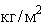 артериальное давление на периферических артериях __________ мм рт.ст. артериальное давление на периферических артериях __________ мм рт.ст. прием гипотензивных лекарственных препаратов:да      нетвнутриглазное давление _____ мм рт.стуровень общего холестерина в крови _____ ммоль/луровень общего холестерина в крови _____ ммоль/лприем гипогликемических лекарственных препаратов: да      нетуровень глюкозы в крови натощак _____ ммоль/лприем гиполипидемических лекарственных препаратов: да      нетприем гиполипидемических лекарственных препаратов: да      нетотносительный сердечно-сосудистый риск (от 18 лет до 39 лет) _____ %абсолютный сердечно-сосудистый риск (от 40 лет до 64 лет включительно) _____ %относительный сердечно-сосудистый риск (от 18 лет до 39 лет) _____ %абсолютный сердечно-сосудистый риск (от 40 лет до 64 лет включительно) _____ %Приём (осмотр, консультация), исследование и иное медицинское вмешательство, входящее в объем профилактического медицинского осмотра / первого этапа диспансеризацииПриём (осмотр, консультация), исследование и иное медицинское вмешательство, входящее в объем профилактического медицинского осмотра / первого этапа диспансеризацииПриём (осмотр, консультация), исследование и иное медицинское вмешательство, входящее в объем профилактического медицинского осмотра / первого этапа диспансеризацииNстрокиОтметка о проведении (дата/(-)ПримечаниеПримечаниеВыявлено патологическое состояние(+/-)Приём (осмотр, консультация), исследование и иное медицинское вмешательство, входящее в объем профилактического медицинского осмотра / первого этапа диспансеризацииПриём (осмотр, консультация), исследование и иное медицинское вмешательство, входящее в объем профилактического медицинского осмотра / первого этапа диспансеризацииПриём (осмотр, консультация), исследование и иное медицинское вмешательство, входящее в объем профилактического медицинского осмотра / первого этапа диспансеризацииNстрокиОтметка о проведении (дата/(-)Отказ от проведения(+/-)Проведено ранее(дата)Выявлено патологическое состояние(+/-)11123456Опрос (анкетирование), 1 раз в годОпрос (анкетирование), 1 раз в годОпрос (анкетирование), 1 раз в год01xРасчет на основании антропометрии (измерение роста, массы тела, окружности талии) индекса массы тела, 1 раз в годРасчет на основании антропометрии (измерение роста, массы тела, окружности талии) индекса массы тела, 1 раз в годРасчет на основании антропометрии (измерение роста, массы тела, окружности талии) индекса массы тела, 1 раз в год02Измерение артериального давления на периферических артериях, 1 раз в годИзмерение артериального давления на периферических артериях, 1 раз в годИзмерение артериального давления на периферических артериях, 1 раз в год03Определение уровня общего холестерина в крови, 1 раз в годОпределение уровня общего холестерина в крови, 1 раз в годОпределение уровня общего холестерина в крови, 1 раз в год04Определение уровня глюкозы в крови натощак, 1 раз в годОпределение уровня глюкозы в крови натощак, 1 раз в годОпределение уровня глюкозы в крови натощак, 1 раз в год05Определение относительного сердечно-сосудистого риска у граждан в возрасте от 18 до 39 лет включительно, 1 раз годОпределение относительного сердечно-сосудистого риска у граждан в возрасте от 18 до 39 лет включительно, 1 раз годОпределение относительного сердечно-сосудистого риска у граждан в возрасте от 18 до 39 лет включительно, 1 раз год06Определение абсолютного сердечно-сосудистого риска у граждан в возрасте от 40 до 64 лет включительно, 1 раз в годОпределение абсолютного сердечно-сосудистого риска у граждан в возрасте от 40 до 64 лет включительно, 1 раз в годОпределение абсолютного сердечно-сосудистого риска у граждан в возрасте от 40 до 64 лет включительно, 1 раз в год07Флюорография легких или рентгенография легких, 1 раз в 2 годаФлюорография легких или рентгенография легких, 1 раз в 2 годаФлюорография легких или рентгенография легких, 1 раз в 2 года08Электрокардиография в покое (при первом прохождении профилактического медицинского осмотра, далее в возрасте 35 лет и старше), 1 раз в годЭлектрокардиография в покое (при первом прохождении профилактического медицинского осмотра, далее в возрасте 35 лет и старше), 1 раз в годЭлектрокардиография в покое (при первом прохождении профилактического медицинского осмотра, далее в возрасте 35 лет и старше), 1 раз в год09Измерение внутриглазного давления (при первом прохождении профилактического медицинского осмотра, далее в возрасте 40 лет и старше), 1 раз в годИзмерение внутриглазного давления (при первом прохождении профилактического медицинского осмотра, далее в возрасте 40 лет и старше), 1 раз в годИзмерение внутриглазного давления (при первом прохождении профилактического медицинского осмотра, далее в возрасте 40 лет и старше), 1 раз в год10Осмотр фельдшером (акушеркой) или врачом акушером-гинекологом женщин в возрасте от 18 лет и старше, 1 раз в годОсмотр фельдшером (акушеркой) или врачом акушером-гинекологом женщин в возрасте от 18 лет и старше, 1 раз в годОсмотр фельдшером (акушеркой) или врачом акушером-гинекологом женщин в возрасте от 18 лет и старше, 1 раз в год11Взятие с использованием щетки цитологической цервикальной мазка (соскоба) с поверхности шейки матки (наружного маточного зева) и цервикального канала на цитологическое исследование, цитологическое исследование мазка с шейки матки в возрасте от 18 до 64 лет, 1 раз в 3 годаВзятие с использованием щетки цитологической цервикальной мазка (соскоба) с поверхности шейки матки (наружного маточного зева) и цервикального канала на цитологическое исследование, цитологическое исследование мазка с шейки матки в возрасте от 18 до 64 лет, 1 раз в 3 годаВзятие с использованием щетки цитологической цервикальной мазка (соскоба) с поверхности шейки матки (наружного маточного зева) и цервикального канала на цитологическое исследование, цитологическое исследование мазка с шейки матки в возрасте от 18 до 64 лет, 1 раз в 3 года12Маммография обеих молочных желез в двух проекциях у женщин в возрасте от 40 до 75 лет включительно, 1 раз в 2 годаМаммография обеих молочных желез в двух проекциях у женщин в возрасте от 40 до 75 лет включительно, 1 раз в 2 годаМаммография обеих молочных желез в двух проекциях у женщин в возрасте от 40 до 75 лет включительно, 1 раз в 2 года13Исследование кала на скрытую кровь иммунохимическим методома) в возрасте от 40 до 64 лет включительно, 1 раз в 2 годаа) в возрасте от 40 до 64 лет включительно, 1 раз в 2 года14.1Исследование кала на скрытую кровь иммунохимическим методомб) в возрасте от 65 до 75 лет включительно, 1 раз в годб) в возрасте от 65 до 75 лет включительно, 1 раз в год14.2Определение простат-специфического антигена в крови у мужчин в возрасте 45, 50, 55, 60 и 64 летОпределение простат-специфического антигена в крови у мужчин в возрасте 45, 50, 55, 60 и 64 летОпределение простат-специфического антигена в крови у мужчин в возрасте 45, 50, 55, 60 и 64 лет15Эзофагогастродуоденоскопия в возрасте 45 лет однократноЭзофагогастродуоденоскопия в возрасте 45 лет однократноЭзофагогастродуоденоскопия в возрасте 45 лет однократно16Общий анализ крови в возрасте 40 лет и старше, 1 раз в годОбщий анализ крови в возрасте 40 лет и старше, 1 раз в годОбщий анализ крови в возрасте 40 лет и старше, 1 раз в год17Краткое индивидуальное профилактическое консультирование в возрасте 18 лет и старшеКраткое индивидуальное профилактическое консультирование в возрасте 18 лет и старшеКраткое индивидуальное профилактическое консультирование в возрасте 18 лет и старше18Прием (осмотр) по результатам профилактического медицинского осмотра фельдшером фельдшерского здравпункта или фельдшерско-акушерского пункта, врачом-терапевтом или врачом по медицинской профилактике отделения (кабинета) медицинской профилактики или центра здоровья граждан в возрасте 18 лет и старше, 1 раз в годПрием (осмотр) по результатам профилактического медицинского осмотра фельдшером фельдшерского здравпункта или фельдшерско-акушерского пункта, врачом-терапевтом или врачом по медицинской профилактике отделения (кабинета) медицинской профилактики или центра здоровья граждан в возрасте 18 лет и старше, 1 раз в годПрием (осмотр) по результатам профилактического медицинского осмотра фельдшером фельдшерского здравпункта или фельдшерско-акушерского пункта, врачом-терапевтом или врачом по медицинской профилактике отделения (кабинета) медицинской профилактики или центра здоровья граждан в возрасте 18 лет и старше, 1 раз в год19xПрием (осмотр) врачом-терапевтом по результатам первого этапа диспансеризацииПрием (осмотр) врачом-терапевтом по результатам первого этапа диспансеризацииа) граждан в возрасте от 18 лет до 39 лет 1 раз в 3 года20.1xПрием (осмотр) врачом-терапевтом по результатам первого этапа диспансеризацииПрием (осмотр) врачом-терапевтом по результатам первого этапа диспансеризацииб) граждан в возрасте 40 лет и старше 1 раз в год20.2xОсмотр на выявление визуальных и иных локализаций онкологических заболеваний, включающий осмотр кожных покровов, слизистых губ и ротовой полости, пальпацию щитовидной железы, лимфатических узлов, граждан в возрасте 18 лет и старше, 1 раз в годОсмотр на выявление визуальных и иных локализаций онкологических заболеваний, включающий осмотр кожных покровов, слизистых губ и ротовой полости, пальпацию щитовидной железы, лимфатических узлов, граждан в возрасте 18 лет и старше, 1 раз в годОсмотр на выявление визуальных и иных локализаций онкологических заболеваний, включающий осмотр кожных покровов, слизистых губ и ротовой полости, пальпацию щитовидной железы, лимфатических узлов, граждан в возрасте 18 лет и старше, 1 раз в год21xПриём (осмотр, консультация), исследование и иное медицинское вмешательство, входящее в объем второго этапа диспансеризацииN строкиВыявлено медицинское показание в рамках первого этапа диспансеризации (+/-)Дата проведенияОтказ (+/-)Проведено ранее(дата)Выявлено патологическое состояние(+/-)1234567Осмотр (консультация) врачом-неврологом01Дуплексное сканирование брахиоцефальных артерий02Осмотр (консультация) врачом-хирургом или врачом-урологом03Осмотр (консультация) врачом-хирургом или врачом-колопроктологом, включая проведение ректороманоскопии04Колоноскопия05Эзофагогастродуоденоскопия06Рентгенография легких07Компьютерная томография легких08Спирометрия09Осмотр (консультация) врачом-акушером-гинекологом10Осмотр (консультация) врачом-оториноларингологом11Осмотр (консультация) врачом-офтальмологом12Индивидуальное или групповое (школа для пациентов) углубленное профилактическое консультирование для граждан:13с выявленной ишемической болезнью сердца, цереброваскулярными заболеваниями, хронической ишемией нижних конечностей атеросклеротического генеза или болезнями, характеризующимися повышенным кровяным давлением13.1с выявленным по результатам анкетирования риском пагубного потребления алкоголя и (или) потребления наркотических средств и психотропных веществ без назначения врача13.2в возрасте 65 лет и старше в целях коррекции выявленных факторов риска и (или) профилактики старческой астении13.3при выявлении высокого относительного, высокого и очень высокого абсолютного сердечно-сосудистого риска, и (или) ожирения, и (или) гиперхолестеринемии с уровнем общего холестерина 8 ммоль/л и более, а также установленном по результатам анкетирования курении более 20 сигарет в день, риске пагубного потребления алкоголя и (или) риске немедицинского потребления наркотических средств и психотропных веществ13.4Прием (осмотр) врачом-терапевтом по результатам второго этапа диспансеризации14XxНаправление на осмотр (консультацию) врачом-онкологом при подозрении на онкологические заболевания.15XxНаименование фактора риска, другого патологического состояния и заболеванияNстрокиКодМКБ-10 1Выявлен фактор риска, другое патологическое состояние и заболевание (+/-)Выявлен фактор риска, другое патологическое состояние и заболевание (+/-)12344Гиперхолестеринемия01Е78Гипергликемия02R73.9Курение табака03Z72.0Нерациональное питание04Z72.4Избыточная масса тела05R63.5Ожирение06Е66Низкая физическая активность07Z72.3Риск пагубного потребления алкоголя08Z72.1Риск потребления наркотических средств и психотропных веществ без назначения врача09Z72.2Отягощенная наследственность по сердечно-сосудистым заболеванияминфаркт миокарда10Z82.4Отягощенная наследственность по сердечно-сосудистым заболеванияммозговой инсульт11Z82.3Отягощенная наследственность по злокачественным новообразованиямколоректальной области12Z80.0Отягощенная наследственность по злокачественным новообразованиямдругих локализации13Z80.9Отягощенная наследственность по хроническим болезням нижних дыхательных путей14Z82.5Отягощенная наследственность по сахарному диабету15Z83.3Высокий (5% -10%) или очень высокий (10% и более) абсолютный сердечно-сосудистый риск16-Высокий (более 1 ед.) относительный сердечно-сосудистый риск17-Старческая астения18R54Наименование классов и отдельных заболеванийN строкиКодМКБ-10Отметка о наличии заболевания (+/-)Отметка об установлении диспансерного наблюдения (+/-)Отметка о впервые выявленном заболевании (+/-)Отметка о впервые установленном диспансерном наблюдении (+/-)1234567Туберкулез органов дыхания01А15-А16Злокачественные новообразования02С00-С97Из них губы, полости рта и глотки2.1С00-С14из них в 1-2 стадии2.2С00-С14пищевода2.3С15из них в 1-2 стадии2.4С15желудка2.5С16из них в 1-2 стадии2.6С16тонкого кишечника2.7С17из них в 1-2 стадии2.8С17ободочной кишки2.9С18из них в 1-2 стадии2.10С18ректосигмоидного соединения, прямой кишки, заднего прохода (ануса) и анального канала2.11С19-С21из них в 1-2 стадии2.12трахеи, бронхов, легкого2.13С33, С34из них в 1-2 стадии2.14С33, С34кожи2.15С43-С44из них в 1-2 стадии2.16С43-С44молочной железы2.17из них в 0-1 стадии2.18С502 стадии2.19шейки матки2.20из них в 0-1 стадии2.21С532 стадии2.22предстательной железы2.23С61из них в 1-2 стадии2.24Сахарный диабет03Е10-Е14из него: инсулиннезависимый сахарный диабет3.1Е11Преходящие церебральные ишемические приступы (атаки) и родственные синдромы04G45Старческая катаракта и другие катаракты05Н25, Н26Глаукома06Н40Слепота и пониженное зрение07Н54Кондуктивная и нейросенсорная потеря слуха08Н90Болезни системы кровообращения09I00-I99из них: болезни, характеризующиеся повышенным кровяным давлением9.1I10-I13ишемические болезни сердца9.2I20-I25цереброваскулярные болезни9.3I60-I69из них: закупорка и стеноз прецеребральных и (или) церебральных артерий, не приводящие к инфаркту мозга9.4I65, I66Болезни органов дыхания10J00-J99Бронхит, не уточненный как острый и хронический, простой и слизисто-гнойный хронический бронхит, хронический бронхит неуточненный, эмфизема10.1J40-J43Другая хроническая обструктивная легочная болезнь, астма, астматический статус, бронхоэктатическая болезнь10.2J44-J47Болезни органов пищеварения11К00-К93язва желудка, язва двенадцатиперстной кишки11.1К25, К26гастрит и дуоденит12К29Прочие131. Фамилия ____________________________________2. Имя ________________________________________3. Отчество ____________________________________4. Возраст:______ лет, ____ месяцев(пункты с 1 по 4 заполняются со слов больного или по его документам – нужное подчеркнуть)1. Фамилия ____________________________________2. Имя ________________________________________3. Отчество ____________________________________4. Возраст:______ лет, _____ месяцев(пункты с 1 по 4 заполняются  со слов больногоили по его документам – нужное подчеркнуть)УтверждениеУтверждениеСовершенно неверноСовершенно неверноИногда неверноДо некоторой степени верноВерноСовершенно верно1. До службы в армии у меня было больше друзей чем сейчас1. До службы в армии у меня было больше друзей чем сейчас2. У меня нет чувства вины за то, что я делал во время службы в армии2. У меня нет чувства вины за то, что я делал во время службы в армии3. Если кто то выведет меня из терпения, я скорее всего не сдержусь (применю физическую силу)3. Если кто то выведет меня из терпения, я скорее всего не сдержусь (применю физическую силу)4. Если случается что-то, напоминающее мне о прошлом, это выводит меня из равновесия и причиняет мне боль4. Если случается что-то, напоминающее мне о прошлом, это выводит меня из равновесия и причиняет мне боль5. Люди, которые очень хорошо меня знают, меня боятся5. Люди, которые очень хорошо меня знают, меня боятся6. Я способен вступать в эмоционально близкие отношения с другими людьми.6. Я способен вступать в эмоционально близкие отношения с другими людьми.7. Мне снятся по ночам кошмары о том, что было в действительности на войне7. Мне снятся по ночам кошмары о том, что было в действительности на войне8. Когда я думаю о некоторых вещах, которые я делал в армии, мне просто не хочется жить8. Когда я думаю о некоторых вещах, которые я делал в армии, мне просто не хочется жить9. Внешне я выгляжу бесчувственным10. Последнее время я чувствую что хочу покончить с собой11. Я хорошо засыпаю, нормально сплю и просыпаюсь только тогда, когда надо вставать.12. Я все время задаю себе вопрос, почему я еще жив, в то время как другие погибли на войне13. В определенных ситуациях я чувствую себя так, как будто я снова в армии14. Мои сны настолько реальны, что я просыпаюсь в холодном поту и заставляю себя больше не спать15. Я чувствую, что больше не могу16. Вещи, которые вызывают у других людей смех или слезы, меня не трогают17. Меня по прежнему радуют те же вещи, что и раньше.18. Мои фантазии реалистичны и вызывают страх19. Я обнаружил, что мне работать нетрудно после демобилизации20. Мне трудно сосредоточиться21. Я беспричинно плачу22. Мне нравится быть в обществе других людей.23. Меня пугают мои стремления и желания24. Я легко засыпаю.25. От неожиданного шума я легко вздрагиваю26. Никто, даже члены моей семьи, не понимают, что я чувствую27. Я легкий, спокойный, уравновешенный человек.28. Я чувствую, что о каких-то вещах, которые я делал в армии, я не смогу рассказать кому-либо, потому что этого никому не понять29. Временами я употребляю алкоголь или снотворное, чтобы помочь себе заснуть или забыть о тех вещах, которые случились со мной, когда я служил в армии30. Я не испытываю дискомфорта, когда нахожусь в толпе.31. Я теряю самообладание и взрываюсь из-за мелочей32. Я боюсь засыпать33. Я пытаюсь избегать всего, что могло бы напомнить мне о том, что случилось со мной в армии34. Моя память такая же хорошая, как и раньше.35. Я испытываю трудности в проявлении своих чувств, даже по отношению к близким людямОтветНомера утвержденийПункты, считаемые в прямых значениях:1, 3, 4, 5, 7, 8, 9, 10, 12, 13, 14, 15, 16, 18, 20, 21, 23, 25, 26, 28, 29, 31, 32, 33, 35Пункты, считаемые в обратных значениях:2, 6, 11, 17, 19, 22, 24, 27, 30, 34